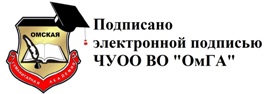 Частное учреждение образовательная организация высшего образования «Омская гуманитарная академия»(ЧУОО ВО «ОмГА»)ОБЩАЯ ХАРАКТЕРИСТИКА ОсновнОЙ профессиональнОЙобразовательнОЙ программЫУровень высшего образования БакалавриатНаправление подготовки: 44.03.01 Педагогическое образование 

Направленность (профиль) программы: «Начальное общее образование»
Омск, 2019Основная профессиональная образовательная программа бакалавриат по направлению подготовки: 44.03.01 Педагогическое образование,  направленность (профиль) программы: «Начальное общее образование» рассмотрена и утверждена на заседании кафедры кафедры от  22 марта 2019г., протокол № 8Заведующий кафедрой ППиСР 
д.п.н., профессор                                                                      Лопанова Е.В.Рецензенты (работодатели):Частное учреждение образовательная организация высшего образования «Омская гуманитарная академия»(ЧУОО ВО «ОмГА»)ОБЩАЯ ХАРАКТЕРИСТИКА ОсновнОЙ профессиональнОЙобразовательнОЙ программЫУровень высшего образования БакалавриатНаправление подготовки: 44.03.01 Педагогическое образование 

Направленность (профиль) программы: «Начальное общее образование»
Омск, 2019Основная профессиональная образовательная программа бакалавриат по направлению подготовки: 44.03.01 Педагогическое образование,  направленность (профиль) программы: «Начальное общее образование» рассмотрена и утверждена на заседании кафедры от  26 августа 2019г., протокол №.1Заведующий кафедрой ППиСР д.п.н., профессор, -------------- Лопанова Е.В.Рецензенты (работодатели):СодержаниеРаздел 1. ОБЩИЕ ПОЛОЖЕНИЯ1.1 Определение и состав основной профессиональной образовательной программы1.2 Нормативные документы 1.3 Перечень профессиональных стандартов, соотнесенных с ФГОС1.4 Квалификация, присваиваемая выпускникам образовательных программ 1.5. Форма обучения 1.6. Реализация программы бакалавриата1.7. Язык обучения1.8 Срок получения образования1.9. Объем образовательной программы1.10.Области и(или) сферы профессиональной деятельности выпускника1.11. Объект(ы) профессиональной деятельности выпускника1.12. Типы задач профессиональной деятельности выпускникаРаздел 2. СТРУКТУРА ОБРАЗОВАТЕЛЬНОЙ ПРОГРАММЫ 2.1. Структура программы бакалавриата по направлению подготовки 44.03.01 Педагогическое образованиеРаздел 3. ПЛАНИРУЕМЫЕ РЕЗУЛЬТАТЫ ОСВОЕНИЯ ОБРАЗОВАТЕЛЬНОЙ ПРОГРАММЫ3.1. Универсальные компетенции выпускников и индикаторы их достижения3.2. Общепрофессиональные компетенции выпускников и индикаторы их достижения3.3. Профессиональные компетенции выпускниковРаздел 4. УСЛОВИЯ РЕАЛИЗАЦИИ ОБРАЗОВАТЕЛЬНОЙ ПРОГРАММЫ4.1. Общесистемные требования к реализации образовательной программы4.2. Требования к материально-техническому и учебно-методическому обеспечению образовательной программы4.3. Требования к кадровым условиям реализации образовательной программы4.4. Требования к финансовым условиям реализации образовательной программы4.5. Требования к применяемым механизмам оценки качества образовательной деятельности и подготовки обучающихся по образовательной программеПриложенияПеречень сокращенийРаздел 1. ОБЩИЕ ПОЛОЖЕНИЯ1.1.Определение и состав основной профессиональной образовательной программыОсновная профессиональная образовательная программа (далее – образовательная программа), реализуемая в ЧУОО ВО «Омская гуманитарная академия» (далее – Академия; ОмГА) представляет собой совокупность обязательных требований при реализации основных профессиональных образовательных программ высшего образования - программ бакалавриата по направлению подготовки 44.03.01 Педагогическое образование  (далее соответственно - программа бакалавриата, направление подготовки), утвержденных Приказом Министерства образования и науки РФ от 22 февраля 2018 года № 121 «Об утверждении федерального государственного образовательного стандарта высшего образования - бакалавриат по направлению подготовки 44.03.01 Педагогическое образование» с учетом профессиональных стандартов, сопряженных с профессиональной деятельностью выпускников, зарегистрировано в Министерстве Юстиции от 15 марта 2018г, №50362.Академия разрабатывает программу бакалавриата по направлению подготовки 44.03.01 Педагогическое образование с учетом соответствующей примерной основной образовательной программы, включенной в реестр основных образовательных программ (далее ПООП)Образовательная программа представляет собой комплекс основных характеристик образования (объем, содержание, планируемые результаты), организационно-педагогических условий, форм аттестации, который представлен в виде общей характеристики программы, учебного плана, календарного учебного графика, рабочих программ дисциплин (модулей), программ практик, программы государственной итоговой аттестации, оценочных средств, методических материалов.Образовательная программа бакалавриата по направлению подготовки 44.03.01 Педагогическое образование формирует требования к результатам её освоения в виде универсальных, общепрофессиональных и профессиональных компетенций выпускников.Образовательная программа бакалавриата по направлению подготовки 44.03.01 Педагогическое образование позволяет осуществлять обучение инвалидов и лиц с ограниченными возможностями здоровья (при наличии данной категории обучающихся). 1.2. Нормативные документы Федеральный закон от 29.12.2012 №273-ФЗ «Об образовании в Российской Федерации»;Федеральный государственный образовательный стандарт высшего образования - бакалавриат по направлению подготовки 44.03.01 Педагогическое образование, Приказом Министерства образования и науки РФ от 22 февраля 2018 года № 121 «Об утверждении федерального государственного образовательного стандарта высшего образования - бакалавриат по направлению подготовки 44.03.01 Педагогическое образование» с учетом профессиональных стандартов, сопряженных с профессиональной деятельностью выпускников, зарегистрировано в Министерстве Юстиции от 15 марта 2018г, №50362;Приказ № 1061 от 12 сентября 2013 г. «Об утверждении перечней специальностей и направлений подготовки высшего образования» (с изменениями и дополнениями от 29 января, 20 августа, 13 октября 2014 г., 25 марта, 1 октября 2015 г., 1 декабря 2016 г., 10, 11 апреля 2017 г.);Приказ от 05 апреля 2017 г. N 301 «Об утверждении порядка организации и осуществления образовательной организации по образовательным программ высшего образования – программам бакалавриата, программам специалитета, программам магистратуры»;  Приказ Минобрнауки России от 29.06.2015 № 636 «Об утверждении Порядка проведения государственной итоговой аттестации по образовательным программам высшего образования – программам бакалавриата, программам специалитета и программам магистратуры»;Единый квалификационный справочник должностей руководителей, специалистов и служащих, раздел «Квалификационные характеристики должностей руководителей и специалистов высшего профессионального и дополнительного образования». Утвержден  приказом Министерства здравоохранения и социального развития Российской Федерации от 11 января 2011 №1н;Порядок разработки примерных основных образовательных программ, проведения их экспертизы и ведения реестра примерных основных образовательных программ, утвержденный приказом Минобрнауки России от 28 мая 2014 года № 594;Положение о практике обучающихся, осваивающих основные профессиональные образовательные программы высшего образования, утвержденное приказом Минобрнауки России от 27 ноября 2015 г. № 1383.Устав ЧУОО ВО «Омская гуманитарная академия»;Локальные нормативные акты ОмГА http://omga.su/sveden/document.Профессиональные стандарты1.3 Перечень профессиональных стандартов, соотнесенных с ФГОСПеречень профессиональных стандартов, соотнесенных с федеральным государственным образовательным стандартом высшего образования - бакалавриат по направлению подготовки 44.03.01 Педагогическое образование, приведен в Приложении 4. 1.4 Квалификация, присваиваемая выпускникам образовательных программ - Бакалавр1.5. Форма обучения: очная /очно-заочная / заочная. 1.6. Реализация программы бакалавриата: образовательная программа реализуется ОмГА самостоятельно1.7. Язык обучения: государственный язык РФ – русский1.8 Срок получения образования: в очной форме обучения, включая каникулы, предоставляемые после прохождения государственной итоговой аттестации, составляет 4 года;в очно-заочной или заочной формах обучения срок получения образования составляет 4 года 6 месяцев;при обучении по индивидуальному плану при ускоренном обучении срок получения образования составляет 3 года 6 месяцев;при обучении по индивидуальному учебному плану инвалидов и лиц с ОВЗ может быть увеличен по их заявлению не более чем на 1 год по сравнению со сроком получения образования, установленным для соответствующей формы обучения.1.9. Объем образовательной программыОбъем программы бакалавриата составляет 240 зачетных единиц (далее - з.е.) вне зависимости от формы обучения, применяемых образовательных технологий, реализации программы бакалавриата с использованием сетевой формы, реализации программы бакалавриата по индивидуальному учебному плану.Объем программы бакалавриата, реализуемый за один учебный год, составляет не более 70 з.е. вне зависимости от формы обучения, применяемых образовательных технологий, реализации программы бакалавриата с использованием сетевой формы, реализации программы бакалавриата по индивидуальному учебному плану (за исключением ускоренного обучения), а при ускоренном обучении - не более 80 з.е.Величина зачетной единицы устанавливается в объеме 27 астрономических часов (36 академических часов).1.10. Области и(или) сферы профессиональной деятельности выпускникаПри разработке программы бакалавриата бакалавриата по направлению подготовки 44.03.01 Педагогическое образование Академия установила направленность (профиль) программы бакалавриата «Начальное общее образование», которая соответствует направлению подготовки в целом или конкретизирует содержание программы бакалавриата в рамках направления подготовки путем ориентации ее на:- область (области) профессиональной деятельности и сферу (сферы) профессиональной деятельности выпускников;- тип (типы) задач и задачи профессиональной деятельности выпускников;- при необходимости - на объекты профессиональной деятельности выпускников или область (области) знания.Области профессиональной деятельности и сферы профессиональной деятельности, в которых выпускники, освоившие программу бакалавриата, могут осуществлять профессиональную деятельность:01 Образование и наука (в сферах начального общего, основного общего, среднего общего, дополнительного образования). 01.001 Педагог (педагогическая деятельность в сфере дошкольного, начального общего, основного общего, среднего общего образования) (воспитатель, учитель)  01.003 Педагог дополнительного образования детей и взрослых.Выпускники могут осуществлять профессиональную деятельность в других областях профессиональной деятельности и (или) сферах профессиональной деятельности при условии соответствия уровня их образования и полученных компетенций требованиям к квалификации работника.1.11. Объект(ы) профессиональной деятельности выпускника- образовательный процесс в сфере общего и дополнительного образования; - воспитывающая образовательная среда;- образовательные программы общего и (или) дополнительного образования;- образовательные результаты.1.12. Типы задач профессиональной деятельности выпускникаВ рамках освоения программы бакалавриата выпускники могут готовиться к решению задач профессиональной деятельности следующих типов:педагогический;-обучение и воспитание в сфере образования в соответствии с требованиями образовательных стандартов;- формирование образовательной среды для обеспечения качества образования, в том числе с применением информационных технологий / использование возможностей образовательной среды для обеспечения качества образования;- использование технологий, соответствующих возрастным особенностям обучающихся и отражающих специфику предметных областей;- постановка и решение профессиональных задач в области образования и науки; - использование в профессиональной деятельности методов научного исследования; сбор, анализ, систематизация и использование информации	 по актуальным проблемам образования и науки;  - обеспечение охраны жизни и здоровья учащихся во время образовательного процесса.проектный;- проектирование содержания образовательных программ и их элементов с  учетом особенностей образовательного процесса, задач воспитания и развития личности через преподаваемые учебные предметы; проектирование индивидуальных маршрутов обучения, воспитания и развития обучающихся;- проектирование собственного образовательного маршрута и профессиональной карьеры.культурно-просветительский;- изучение и формирование потребностей детей и взрослых в культурно-просветительской деятельности;- организация культурного пространства; разработка и реализация культурно- просветительских программ для различных социальных групп.При реализации программы бакалавриата по направлению подготовки 44.03.01 Педагогическое образование Академия вправе применять электронное обучение, дистанционные образовательные технологии.Электронное обучение, дистанционные образовательные технологии, применяемые при обучении инвалидов и лиц с ограниченными возможностями здоровья (далее - инвалиды и лица с ОВЗ), предусматривают  возможность приема-передачи информации в доступных для них формах  (при наличии данной категории обучающихся).Раздел 2. СТРУКТУРА ОБРАЗОВАТЕЛЬНОЙ ПРОГРАММЫ 2.1. Структура программы бакалавриата по направлению подготовки 44.03.01 Педагогическое образование Учебный план определяет перечень и последовательность освоения дисциплин, практик, промежуточной и государственной итоговой аттестаций, их трудоемкость в зачетных единицах и академических часах, распределение контактной работы обучающихся с преподавателем (в том числе лекционные, практические, лабораторные виды занятий, консультации) и самостоятельной работы обучающихся.В рамках программы бакалавриата по направлению подготовки 44.03.01 Педагогическое образование выделяются обязательная часть и часть, формируемая ЧУОО ВО «ОмГА».К обязательной части программы бакалавриата относятся дисциплины (модули) и практики, обеспечивающие формирование общепрофессиональных компетенций, а также профессиональных компетенций, установленных ПООП в качестве обязательных Объём обязательной части, без учета государственной итоговой аттестации, составляет более 70% общего объема программы бакалавриата.Структура программы бакалавриата по направлению подготовки 44.03.01 Педагогическое образование включает следующие блоки:Блок 1. Дисциплины (модули) не менее 120 з.еБлок 2. Практика не менее 60 з.еБлок 3. Государственная итоговая аттестация не менее 9 з.еОбъем программы бакалавриата 240 з.еПрограмма бакалавриата по направлению подготовки 44.03.01 Педагогическое образование обеспечивает реализацию дисциплин: философия, история (история России, всеобщая история), иностранный язык, безопасность жизнедеятельности в рамках Блока 1 «Дисциплины (модули».Реализация дисциплин (модулей) по физической культуре и спорту обеспечивается:- в объеме не менее 2 з.е. в рамках Блока 1 «Дисциплины (модули)»;- в объеме не менее 328 академических часов, которые являются обязательными для освоения, не переводятся в з.е. и не включаются в объем программы бакалавриата, в рамках элективных дисциплин (модулей) в очной форме обучения.Дисциплины (модули) по физической культуре и спорту реализуются в порядке, установленном Академией. Для инвалидов и лиц с ОВЗ Академия устанавливает особый порядок освоения дисциплин (модулей) по физической культуре и спорту с учетом состояния их здоровья.В Блок 2 входят учебная и производственная практики:Типы учебной практики:- Учебная (ознакомительная) практика- Учебная (технологическая) практикаТипы производственной практики:- Производственная (педагогическая) практика (адаптационная)- Производственная (педагогическая) практика (тьюторская)-Производственная (педагогическая) летняя (вожатская) практика- Производственная (педагогическая) практика (ранняя преподавательская)- Производственная (педагогическая) практика (преподавательская)- Научно-исследовательская работа- Производственная практика: преддипломная практикаВ Блок 3 «Государственная итоговая аттестация» входят: -выполнение и защита выпускной квалификационной работы.Государственный экзамен не включен в государственную итоговую аттестацию по решению Ученого совета Академии.В Академии обучающимся по направлению подготовки 44.03.01 Педагогическое образование обеспечивается возможность освоения элективных дисциплин (модулей) и факультативных дисциплин (модулей):-Физическая культура и спорт (элективная дисциплина)-Этика профессиональной деятельности педагога (факультативная дисциплина)- Стратегии противодействия международному терроризму (факультативная дисциплина)-Противодействие коррупции в образовательной сфере (факультативная дисциплина) Календарный учебный график определяет сроки и периоды осуществления видов учебной деятельности, включая промежуточную и государственную итоговую аттестацию (ГИА), и периоды каникул. Учебный план и календарный учебный график программы бакалавриата по направлению подготовки 44.03.01 Педагогическое образование представлены в приложении к образовательной программе (приложения 1 и 2 соответственно).Аннотации всех учебных дисциплин, практик, ГИА программы бакалавриата по направлению подготовки 44.03.01 Педагогическое образование представлены в приложении 3 к образовательной программе.Государственная итоговая аттестация является обязательной и осуществляется после освоения всех предусмотренных образовательной программой дисциплин и практик в полном объеме. ГИА включает в себя выполнение и защиту выпускной квалификационной работы. Академия предоставляет инвалидам и лицам с ОВЗ (по их заявлению) возможность обучения по программе бакалавриата по направлению подготовки 44.03.01 Педагогическое образование, учитывающей особенности их психофизического развития, индивидуальных возможностей и при необходимости обеспечивающей коррекцию нарушений развития и социальную адаптацию указанных лиц (при наличии данного контингента).Раздел 3. ПЛАНИРУЕМЫЕ РЕЗУЛЬТАТЫ ОСВОЕНИЯ ОБРАЗОВАТЕЛЬНОЙ ПРОГРАММЫВ результате освоения образовательной программы бакалавриата по направлению подготовки 44.03.01 Педагогическое образование у выпускника должны быть сформированы следующие компетенции:3.1. Универсальные компетенции выпускников и индикаторы их достижения3.2. Общепрофессиональные компетенции выпускников и индикаторы их достижения3.3. Профессиональные компетенции выпускниковПрофессиональные компетенции, устанавливаемые образовательной программой бакалавриата по направлению подготовки 44.03.01 Педагогическое образование, формируются на основе профессиональных стандартов, соответствующих профессиональной деятельности выпускников (при наличии), а также, при необходимости, на основе анализа требований к профессиональным компетенциям, предъявляемых к выпускникам на рынке труда, обобщения отечественного и зарубежного опыта, проведения консультаций с ведущими работодателями, объединениями работодателей отрасли, в которой востребованы выпускники, иных источников.При определении профессиональных компетенций на основе профессиональных стандартов Академия осуществляет выбор профессиональных стандартов, соответствующих профессиональной деятельности выпускников, из числа указанных в приложении к ФГОС ВО и (или) иных профессиональных стандартов, соответствующих профессиональной деятельности выпускников, из реестра профессиональных стандартов (перечня видов профессиональной деятельности), размещенного на специализированном сайте Министерства труда и социальной защиты Российской Федерации «Профессиональные стандарты» (http://profstandart.rosmintrud.ru) (при наличии соответствующих профессиональных стандартов).Из каждого выбранного профессионального стандарта Академия выделяет одну или несколько обобщенных трудовых функций (далее - ОТФ), соответствующих профессиональной деятельности выпускников, на основе установленных профессиональным стандартом для ОТФ уровня квалификации и требований раздела «Требования к образованию и обучению». ОТФ может быть выделена полностью или частично.Профессиональные компетенции разработаны с учетом ПС и ПООП (при наличии).Совокупность компетенций, установленных программой бакалавриата по направлению подготовки 44.03.01 Педагогическое образование, обеспечивает выпускнику способность осуществлять профессиональную деятельность не менее чем в одной области профессиональной деятельности и сфере профессиональной деятельности, установленных в соответствии с пунктом 1.11 ФГОС ВО, и решать задачи профессиональной деятельности не менее, чем одного типа, установленного в соответствии с пунктом 1.12 ФГОС ВО.Академия устанавливает в программе бакалавриата по направлению подготовки 44.03.01 Педагогическое образование индикаторы достижения компетенций:- универсальные, общепрофессиональные и, при наличии, обязательные профессиональные компетенции - в соответствии с индикаторами достижения компетенций, установленными ПООП;- рекомендуемые профессиональные компетенции и самостоятельно установленные профессиональные компетенции (при наличии) - самостоятельно.Академия самостоятельно планирует результаты обучения по дисциплинам (модулям) и практикам, которые должны быть соотнесены с установленными в программе бакалавриата индикаторами достижения компетенций.Совокупность запланированных результатов обучения по дисциплинам (модулям) и практикам обеспечивает формирование у выпускника всех компетенций, установленных программой бакалавриата по направлению подготовки 44.03.01 Педагогическое образование.Раздел 4. УСЛОВИЯ РЕАЛИЗАЦИИ ОБРАЗОВАТЕЛЬНОЙ ПРОГРАММЫТребования к условиям реализации программы бакалавриата включают в себя общесистемные требования, требования к материально-техническому и учебно-методическому обеспечению, требования к кадровым и финансовым условиям реализации программы бакалавриата, а также требования к применяемым механизмам оценки качества образовательной деятельности и подготовки обучающихся по программе бакалавриата.4.1. Общесистемные требования к реализации образовательной программыАкадемия располагает на праве собственности помещениями и оборудованием для реализации образовательной программы по Блоку 1 «Дисциплины (модули)» и Блоку 3 «Государственная итоговая аттестация» в соответствии с учебным планом.Каждый обучающийся в течение всего периода обучения обеспечен индивидуальным неограниченным доступом к электронной информационно-образовательной среде ОмГА из любой точки, в которой имеется доступ к информационно-телекоммуникационной сети «Интернет» (далее - сеть «Интернет»), как на территории ОмГА, так и вне ее. Условия для функционирования электронной информационно-образовательной среды могут быть созданы с использованием ресурсов иных организаций.Электронная информационно-образовательная среда ОмГА обеспечивает: -  доступ к учебным планам, рабочим программам дисциплин (модулей), практик, электронным учебным изданиям и электронным образовательным ресурсам, указанным в рабочих программах дисциплин (модулей), практик;-  формирование электронного портфолио обучающегося, в том числе сохранение его работ и оценок за эти работы.Функционирование электронной информационно-образовательной среды обеспечивается соответствующими средствами информационно-коммуникационных технологий и квалификацией работников, ее использующих и поддерживающих. Функционирование электронной информационно-образовательной среды соответствует законодательству Российской Федерации.Электронная информационно-образовательная среда Академии создана на платформе MOODLE, установленной на собственных серверах Академии, имеющих высокоскоростное подключение к сети «Интернет».4.2. Требования к материально-техническому и учебно-методическому обеспечению образовательной программыПомещения представляют собой учебные аудитории для проведения учебных занятий, предусмотренных программой бакалавриата, оснащенные оборудованием и техническими средствами обучения, состав которых определяется в рабочих программах дисциплин (модулей). Помещения для самостоятельной работы обучающихся оснащены компьютерной техникой с возможностью подключения к сети «Интернет» и обеспечением доступа в электронную информационно-образовательную среду ОмГА. Допускается замена оборудования его виртуальными аналогами.Академия обеспечена необходимым комплектом лицензионного и свободно распространяемого программного обеспечения, в том числе отечественного производства (состав определяется в рабочих программах дисциплин (модулей) и подлежит обновлению при необходимости).При использовании в образовательном процессе печатных изданий библиотечный фонд укомплектован требуемыми печатными изданиями из расчета не менее 0,25 экземпляра каждого из изданий, указанных в рабочих программах дисциплин (модулей), программах практик, на одного обучающегося из числа лиц, одновременно осваивающих соответствующую дисциплину (модуль), проходящих соответствующую практику. В образовательном процессе все обучающиеся Академии обеспечены доступом к Электронные библиотечные системы и электронные библиотеки:ЭБС IPRBooks-Режим доступа: http://www.iprbookshop.ruЭБС издательства «Юрайт» Режим доступа: http://biblio-online.ruОбучающимся обеспечен доступ (удаленный доступ) к современным профессиональным базам данных и информационным справочным системам, состав которых определяется в рабочих программах дисциплин (модулей) и  подлежит обновлению (при необходимости). Обучающиеся из числа инвалидов и лиц с ограниченными возможностями здоровья обеспечиваются печатными и (или) электронными образовательными ресурсами в формах, адаптированных к ограничениям их здоровья.4.3. Требования к кадровым условиям реализации образовательной программыРеализация образовательной программы бакалавриата по направлению подготовки 44.03.01 Педагогическое образование обеспечивается педагогическими работниками ОмГА, а также лицами, привлекаемыми к реализации образовательной программы на иных условиях. Квалификация педагогических работников ОмГА отвечает квалификационным требованиям, указанным в квалификационных справочниках и (или) профессиональных стандартах (при наличии).Не менее 70 процентов численности педагогических работников Академии, участвующих в реализации программы бакалавриата, и лиц, привлекаемых Организацией к реализации программы бакалавриата на иных условиях (исходя из количества замещаемых ставок, приведенного к целочисленным значениям), должны вести научную, учебно-методическую и (или) практическую работу, соответствующую профилю преподаваемой дисциплины (модуля).Не менее 10 процентов численности педагогических работников Академии, участвующих в реализации программы бакалавриата, и лиц, привлекаемых Организацией к реализации программы бакалавриата на иных условиях (исходя из количества замещаемых ставок, приведенного к целочисленным значениям), должны являться руководителями и (или) работниками иных организаций, осуществляющими трудовую деятельность в профессиональной сфере, соответствующей профессиональной деятельности, к которой готовятся выпускники (иметь стаж работы в данной профессиональной сфере не менее 3 лет).Не менее 65 процентов численности педагогических работников Академии и лиц, привлекаемых к образовательной деятельности Организации на иных условиях (исходя из количества замещаемых ставок, приведенного к целочисленным значениям), должны иметь ученую степень (в том числе ученую степень, полученную в иностранном государстве и признаваемую в Российской Федерации) и (или) ученое звание (в том числе ученое звание, полученное в иностранном государстве и признаваемое в Российской Федерации).4.4. Требования к финансовым условиям реализации образовательной программыФинансовое обеспечение реализации программы бакалавриата осуществляется в объеме не ниже значений базовых нормативов затрат на оказание государственных услуг по реализации образовательных программ высшего образования - программ бакалавриата и значений корректирующих коэффициентов к базовым нормативам затрат, определяемых Министерством образования и науки Российской Федерации.4.5. Требования к применяемым механизмам оценки качества образовательной деятельности и подготовки обучающихся по образовательной программеКачество образовательной деятельности и подготовки обучающихся по образовательной программе бакалавриата по направлению подготовки 44.03.01 Педагогическое образование определяется в рамках системы оценки качества, которая строится на сочетании различных оценочных механизмов: внешних и внутренних процедур оценивания образовательного процесса и его результатов.В рамках внутренней системы оценки качества образовательной деятельности по программе бакалавриата обучающимся предоставляется возможность оценивания условий, содержания, организации и качества образовательного процесса в целом и отдельных дисциплин (модулей) и практик.Внешняя оценка качества образовательной деятельности по программе бакалавриата в рамках процедуры государственной аккредитации осуществляется с целью подтверждения соответствия образовательной деятельности по программе бакалавриата требованиям ФГОС ВО с учетом соответствующей ПООП.Внешняя оценка качества образовательной деятельности и подготовки обучающихся по программе бакалавриата осуществляется в рамках профессионально-общественной аккредитации, проводимой работодателями, их объединениями, а также уполномоченными ими организациями, в том числе иностранными организациями, либо авторизованными национальными профессионально-общественными организациями, входящими в международные структуры, с целью признания качества и уровня подготовки выпускников, отвечающими требованиям профессиональных стандартов (при наличии), требованиям рынка труда к специалистам соответствующего профиля.Применяемые механизмы оценки качества образовательной деятельности и подготовки обучающихся определены локальными нормативными актами ОмГА.Приложение 1. Перечень профессиональных стандартов, соотнесенных с федеральным государственным образовательным стандартом высшего образования - бакалавриат по направлению подготовки 44.03.01 Педагогическое образованиеРЕЦЕНЗИЯНа основную профессиональною образовательною программу бакалавриата по направлению подготовки: 44.03.01 Педагогическое образование, направленность (профиль) программы: «Начальное общее образование»1.1.Определение и состав основной профессиональной образовательной программыОсновная профессиональная образовательная программа (далее – образовательная программа), реализуемая в ЧУОО ВО «Омская гуманитарная академия» (далее – Академия; ОмГА) представляет собой совокупность обязательных требований при реализации основных профессиональных образовательных программ высшего образования - программ бакалавриата по направлению подготовки 44.03.01 Педагогическое образование  (далее соответственно - программа бакалавриата, направление подготовки), утвержденных Приказом Министерства образования и науки РФ от 22 февраля 2018 года № 121 «Об утверждении федерального государственного образовательного стандарта высшего образования - бакалавриат по направлению подготовки 44.03.01 Педагогическое образование» с учетом профессиональных стандартов, сопряженных с профессиональной деятельностью выпускников, зарегистрировано в Министерстве Юстиции от 15 марта 2018г, №50362.Академия разрабатывает программу бакалавриата по направлению подготовки 44.03.01 Педагогическое образование с учетом соответствующей примерной основной образовательной программы, включенной в реестр основных образовательных программ (далее ПООП)Образовательная программа представляет собой комплекс основных характеристик образования (объем, содержание, планируемые результаты), организационно-педагогических условий, форм аттестации, который представлен в виде общей характеристики программы, учебного плана, календарного учебного графика, рабочих программ дисциплин (модулей), программ практик, программы государственной итоговой аттестации, оценочных средств, методических материалов.Образовательная программа бакалавриата по направлению подготовки 44.03.01 Педагогическое образование формирует требования к результатам её освоения в виде универсальных, общепрофессиональных и профессиональных компетенций выпускников.Образовательная программа бакалавриата по направлению подготовки 44.03.01 Педагогическое образование позволяет осуществлять обучение инвалидов и лиц с ограниченными возможностями здоровья (при наличии данной категории обучающихся). ОПОП составлена в соответствии с перечнем профессиональных стандартов, соотнесенных с федеральным государственным образовательным стандартом высшего образования - бакалавриат по направлению подготовки 44.03.01 Педагогическое образование и перечнем обобщённых трудовых функций и трудовых функций, имеющих отношение к профессиональной деятельности выпускника программ высшего образования бакалавриат по направлению подготовки (специальности) 44.03.01 Педагогическое образование.  Квалификация, присваиваемая выпускникам образовательных программ - Бакалавр  Форма обучения: очная /очно-заочная / заочная.   Реализация программы бакалавриата: образовательная программа реализуется ОмГА самостоятельно  Язык обучения: государственный язык РФ – русский  Срок получения образования: в очной форме обучения, включая каникулы, предоставляемые после прохождения государственной итоговой аттестации, составляет 4 года;в очно-заочной или заочной формах обучения срок получения образования составляет 4 года 6 месяцев;при обучении по индивидуальному плану при ускоренном обучении срок получения образования составляет 3 года 6 месяцев;при обучении по индивидуальному учебному плану инвалидов и лиц с ОВЗ может быть увеличен по их заявлению не более чем на 1 год по сравнению со сроком получения образования, установленным для соответствующей формы обучения.Объем программы бакалавриата составляет 240 зачетных единиц (далее - з.е.) вне зависимости от формы обучения, применяемых образовательных технологий, реализации программы бакалавриата с использованием сетевой формы, реализации программы бакалавриата по индивидуальному учебному плану.Объем программы бакалавриата, реализуемый за один учебный год, составляет не более 70 з.е. вне зависимости от формы обучения, применяемых образовательных технологий, реализации программы бакалавриата с использованием сетевой формы, реализации программы бакалавриата по индивидуальному учебному плану (за исключением ускоренного обучения), а при ускоренном обучении - не более 80 з.е.Величина зачетной единицы устанавливается в объеме 27 астрономических часов (36 академических часов).Области и(или) сферы профессиональной деятельности выпускникаПри разработке программы бакалавриата бакалавриата по направлению подготовки 44.03.01 Педагогическое образование Академия установила направленность (профиль) программы бакалавриата «Начальное общее образование», которая соответствует направлению подготовки в целом или конкретизирует содержание программы бакалавриата в рамках направления подготовки путем ориентации ее на:- область (области) профессиональной деятельности и сферу (сферы) профессиональной деятельности выпускников;- тип (типы) задач и задачи профессиональной деятельности выпускников;- при необходимости - на объекты профессиональной деятельности выпускников или область (области) знания.Области профессиональной деятельности и сферы профессиональной деятельности, в которых выпускники, освоившие программу бакалавриата, могут осуществлять профессиональную деятельность:01 Образование и наука (в сферах начального общего, основного общего, среднего общего, дополнительного образования). 01.001 Педагог (педагогическая деятельность в сфере дошкольного, начального общего, основного общего, среднего общего образования) (воспитатель, учитель)  01.003 Педагог дополнительного образования детей и взрослых.Выпускники могут осуществлять профессиональную деятельность в других областях профессиональной деятельности и (или) сферах профессиональной деятельности при условии соответствия уровня их образования и полученных компетенций требованиям к квалификации работника.Объект(ы) профессиональной деятельности выпускника- образовательный процесс в сфере общего и дополнительного образования; - воспитывающая образовательная среда;- образовательные программы общего и (или) дополнительного образования;- образовательные результаты.Типы задач профессиональной деятельности выпускникаВ рамках освоения программы бакалавриата выпускники могут готовиться к решению задач профессиональной деятельности следующих типов:педагогический;-обучение и воспитание в сфере образования в соответствии с требованиями образовательных стандартов;- формирование образовательной среды для обеспечения качества образования, в том числе с применением информационных технологий / использование возможностей образовательной среды для обеспечения качества образования;- использование технологий, соответствующих возрастным особенностям обучающихся и отражающих специфику предметных областей;- постановка и решение профессиональных задач в области образования и науки; - использование в профессиональной деятельности методов научного исследования; сбор, анализ, систематизация и использование информации	 по актуальным проблемам образования и науки;  - обеспечение охраны жизни и здоровья учащихся во время образовательного процесса.проектный;- проектирование содержания образовательных программ и их элементов с  учетом особенностей образовательного процесса, задач воспитания и развития личности через преподаваемые учебные предметы; проектирование индивидуальных маршрутов обучения, воспитания и развития обучающихся;- проектирование собственного образовательного маршрута и профессиональной карьеры.культурно-просветительский;- изучение и формирование потребностей детей и взрослых в культурно-просветительской деятельности;- организация культурного пространства; разработка и реализация культурно- просветительских программ для различных социальных групп.При реализации программы бакалавриата по направлению подготовки 44.03.01 Педагогическое образование Академия вправе применять электронное обучение, дистанционные образовательные технологии.Электронное обучение, дистанционные образовательные технологии, применяемые при обучении инвалидов и лиц с ограниченными возможностями здоровья (далее - инвалиды и лица с ОВЗ), предусматривают  возможность приема-передачи информации в доступных для них формах  (при наличии данной категории обучающихся).Структура образовательной программы бакалавриата по направлению подготовки 44.03.01 Педагогическое образование Учебный план определяет перечень и последовательность освоения дисциплин, практик, промежуточной и государственной итоговой аттестаций, их трудоемкость в зачетных единицах и академических часах, распределение контактной работы обучающихся с преподавателем (в том числе лекционные, практические, лабораторные виды занятий, консультации) и самостоятельной работы обучающихся.В рамках программы бакалавриата по направлению подготовки 44.03.01 Педагогическое образование выделяются обязательная часть и часть, формируемая ЧУОО ВО «ОмГА».К обязательной части программы бакалавриата относятся дисциплины (модули) и практики, обеспечивающие формирование общепрофессиональных компетенций, а также профессиональных компетенций, установленных ПООП в качестве обязательных Объём обязательной части, без учета государственной итоговой аттестации, составляет более 70% общего объема программы бакалавриата.Структура программы бакалавриата по направлению подготовки 44.03.01 Педагогическое образование включает следующие блоки:Блок 1. Дисциплины (модули) не менее 120 з.еБлок 2. Практика не менее 60 з.еБлок 3. Государственная итоговая аттестация не менее 9 з.еОбъем программы бакалавриата 240 з.еПрограмма бакалавриата по направлению подготовки 44.03.01 Педагогическое образование обеспечивает реализацию дисциплин: философия, история (история России, всеобщая история), иностранный язык, безопасность жизнедеятельности в рамках Блока 1 «Дисциплины (модули».Реализация дисциплин (модулей) по физической культуре и спорту обеспечивается:- в объеме не менее 2 з.е. в рамках Блока 1 «Дисциплины (модули)»;- в объеме не менее 328 академических часов, которые являются обязательными для освоения, не переводятся в з.е. и не включаются в объем программы бакалавриата, в рамках элективных дисциплин (модулей) в очной форме обучения.Дисциплины (модули) по физической культуре и спорту реализуются в порядке, установленном Академией. Для инвалидов и лиц с ОВЗ Академия устанавливает особый порядок освоения дисциплин (модулей) по физической культуре и спорту с учетом состояния их здоровья.В Блок 2 входят учебная и производственная практики:Типы учебной практики:- Учебная (ознакомительная) практика- Учебная (технологическая) практикаТипы производственной практики:- Производственная (педагогическая) практика (адаптационная)- Производственная (педагогическая) практика (тьюторская)-Производственная (педагогическая) летняя (вожатская) практика- Производственная (педагогическая) практика (ранняя преподавательская)- Производственная (педагогическая) практика (преподавательская)- Научно-исследовательская работа- Производственная практика: преддипломная практикаВ Блок 3 «Государственная итоговая аттестация» входят: -выполнение и защита выпускной квалификационной работы.Государственный экзамен не включен в государственную итоговую аттестацию по решению Ученого совета Академии.В Академии обучающимся по направлению подготовки 44.03.01 Педагогическое образование обеспечивается возможность освоения элективных дисциплин (модулей) и факультативных дисциплин (модулей):-Физическая культура и спорт (элективная дисциплина)-Этика профессиональной деятельности педагога (факультативная дисциплина)- Стратегии противодействия международному терроризму (факультативная дисциплина)-Противодействие коррупции в образовательной сфере (факультативная дисциплина) Календарный учебный график определяет сроки и периоды осуществления видов учебной деятельности, включая промежуточную и государственную итоговую аттестацию (ГИА), и периоды каникул. Учебный план и календарный учебный график программы бакалавриата по направлению подготовки 44.03.01 Педагогическое образование соответствует требованиям ФГОС.Государственная итоговая аттестация является обязательной и осуществляется после освоения всех предусмотренных образовательной программой дисциплин и практик в полном объеме. ГИА включает в себя выполнение и защиту выпускной квалификационной работы. Академия предоставляет инвалидам и лицам с ОВЗ (по их заявлению) возможность обучения по программе бакалавриата по направлению подготовки 44.03.01 Педагогическое образование, учитывающей особенности их психофизического развития, индивидуальных возможностей и при необходимости обеспечивающей коррекцию нарушений развития и социальную адаптацию указанных лиц (при наличии данного контингента).В результате освоения образовательной программы бакалавриата по направлению подготовки 44.03.01 Педагогическое образование у выпускника должны быть сформированы следующие компетенции:Универсальные компетенции выпускников и индикаторы их достиженияОбщепрофессиональные компетенции выпускников и индикаторы их достижения  Профессиональные компетенции выпускниковПрофессиональные компетенции, устанавливаемые образовательной программой бакалавриата по направлению подготовки 44.03.01 Педагогическое образование, формируются на основе профессиональных стандартов, соответствующих профессиональной деятельности выпускников (при наличии), а также, при необходимости, на основе анализа требований к профессиональным компетенциям, предъявляемых к выпускникам на рынке труда, обобщения отечественного и зарубежного опыта, проведения консультаций с ведущими работодателями, объединениями работодателей отрасли, в которой востребованы выпускники, иных источников.При определении профессиональных компетенций на основе профессиональных стандартов Академия осуществляет выбор профессиональных стандартов, соответствующих профессиональной деятельности выпускников, из числа указанных в приложении к ФГОС ВО и (или) иных профессиональных стандартов, соответствующих профессиональной деятельности выпускников, из реестра профессиональных стандартов (перечня видов профессиональной деятельности), размещенного на специализированном сайте Министерства труда и социальной защиты Российской Федерации «Профессиональные стандарты» (http://profstandart.rosmintrud.ru) (при наличии соответствующих профессиональных стандартов).Из каждого выбранного профессионального стандарта Академия выделяет одну или несколько обобщенных трудовых функций (далее - ОТФ), соответствующих профессиональной деятельности выпускников, на основе установленных профессиональным стандартом для ОТФ уровня квалификации и требований раздела «Требования к образованию и обучению». ОТФ может быть выделена полностью или частично.Профессиональные компетенции разработаны с учетом ПС и ПООП (при наличии).Совокупность компетенций, установленных программой бакалавриата по направлению подготовки 44.03.01 Педагогическое образование, обеспечивает выпускнику способность осуществлять профессиональную деятельность не менее чем в одной области профессиональной деятельности и сфере профессиональной деятельности, установленных в соответствии с пунктом 1.11 ФГОС ВО, и решать задачи профессиональной деятельности не менее, чем одного типа, установленного в соответствии с пунктом 1.12 ФГОС ВО.Академия устанавливает в программе бакалавриата по направлению подготовки 44.03.01 Педагогическое образование индикаторы достижения компетенций:- универсальные, общепрофессиональные и, при наличии, обязательные профессиональные компетенции - в соответствии с индикаторами достижения компетенций, установленными ПООП;- рекомендуемые профессиональные компетенции и самостоятельно установленные профессиональные компетенции (при наличии) - самостоятельно.Академия самостоятельно планирует результаты обучения по дисциплинам (модулям) и практикам, которые должны быть соотнесены с установленными в программе бакалавриата индикаторами достижения компетенций.Совокупность запланированных результатов обучения по дисциплинам (модулям) и практикам обеспечивает формирование у выпускника всех компетенций, установленных программой бакалавриата по направлению подготовки 44.03.01 Педагогическое образование.Требования к условиям реализации программы бакалавриата включают в себя общесистемные требования, требования к материально-техническому и учебно-методическому обеспечению, требования к кадровым и финансовым условиям реализации программы бакалавриата, а также требования к применяемым механизмам оценки качества образовательной деятельности и подготовки обучающихся по программе бакалавриата.1. Академия располагает на праве собственности помещениями и оборудованием для реализации образовательной программы по Блоку 1 «Дисциплины (модули)» и Блоку 3 «Государственная итоговая аттестация» в соответствии с учебным планом.Каждый обучающийся в течение всего периода обучения обеспечен индивидуальным неограниченным доступом к электронной информационно-образовательной среде ОмГА из любой точки, в которой имеется доступ к информационно-телекоммуникационной сети «Интернет» (далее - сеть «Интернет»), как на территории ОмГА, так и вне ее. Условия для функционирования электронной информационно-образовательной среды могут быть созданы с использованием ресурсов иных организаций.Электронная информационно-образовательная среда ОмГА обеспечивает: -  доступ к учебным планам, рабочим программам дисциплин (модулей), практик, электронным учебным изданиям и электронным образовательным ресурсам, указанным в рабочих программах дисциплин (модулей), практик;-  формирование электронного портфолио обучающегося, в том числе сохранение его работ и оценок за эти работы.Функционирование электронной информационно-образовательной среды обеспечивается соответствующими средствами информационно-коммуникационных технологий и квалификацией работников, ее использующих и поддерживающих. Функционирование электронной информационно-образовательной среды соответствует законодательству Российской Федерации.Электронная информационно-образовательная среда Академии создана на платформе MOODLE, установленной на собственных серверах Академии, имеющих высокоскоростное подключение к сети «Интернет».2. Помещения представляют собой учебные аудитории для проведения учебных занятий, предусмотренных программой бакалавриата, оснащенные оборудованием и техническими средствами обучения, состав которых определяется в рабочих программах дисциплин (модулей). Помещения для самостоятельной работы обучающихся оснащены компьютерной техникой с возможностью подключения к сети «Интернет» и обеспечением доступа в электронную информационно-образовательную среду ОмГА. Допускается замена оборудования его виртуальными аналогами.Академия обеспечена необходимым комплектом лицензионного и свободно распространяемого программного обеспечения, в том числе отечественного производства (состав определяется в рабочих программах дисциплин (модулей) и подлежит обновлению при необходимости).При использовании в образовательном процессе печатных изданий библиотечный фонд укомплектован требуемыми печатными изданиями из расчета не менее 0,25 экземпляра каждого из изданий, указанных в рабочих программах дисциплин (модулей), программах практик, на одного обучающегося из числа лиц, одновременно осваивающих соответствующую дисциплину (модуль), проходящих соответствующую практику. В образовательном процессе все обучающиеся Академии обеспечены доступом к Электронные библиотечные системы и электронные библиотеки:ЭБС IPRBooks-Режим доступа: http://www.iprbookshop.ruЭБС издательства «Юрайт» Режим доступа: http://biblio-online.ruОбучающимся обеспечен доступ (удаленный доступ) к современным профессиональным базам данных и информационным справочным системам, состав которых определяется в рабочих программах дисциплин (модулей) и  подлежит обновлению (при необходимости). Обучающиеся из числа инвалидов и лиц с ограниченными возможностями здоровья обеспечиваются печатными и (или) электронными образовательными ресурсами в формах, адаптированных к ограничениям их здоровья.3. Реализация образовательной программы бакалавриата по направлению подготовки 44.03.01 Педагогическое образование обеспечивается педагогическими работниками ОмГА, а также лицами, привлекаемыми к реализации образовательной программы на иных условиях. Квалификация педагогических работников ОмГА отвечает квалификационным требованиям, указанным в квалификационных справочниках и (или) профессиональных стандартах (при наличии).Не менее 70 процентов численности педагогических работников Академии, участвующих в реализации программы бакалавриата, и лиц, привлекаемых Организацией к реализации программы бакалавриата на иных условиях (исходя из количества замещаемых ставок, приведенного к целочисленным значениям), должны вести научную, учебно-методическую и (или) практическую работу, соответствующую профилю преподаваемой дисциплины (модуля).Не менее 10 процентов численности педагогических работников Академии, участвующих в реализации программы бакалавриата, и лиц, привлекаемых Организацией к реализации программы бакалавриата на иных условиях (исходя из количества замещаемых ставок, приведенного к целочисленным значениям), должны являться руководителями и (или) работниками иных организаций, осуществляющими трудовую деятельность в профессиональной сфере, соответствующей профессиональной деятельности, к которой готовятся выпускники (иметь стаж работы в данной профессиональной сфере не менее 3 лет).Не менее 65 процентов численности педагогических работников Академии и лиц, привлекаемых к образовательной деятельности Организации на иных условиях (исходя из количества замещаемых ставок, приведенного к целочисленным значениям), должны иметь ученую степень (в том числе ученую степень, полученную в иностранном государстве и признаваемую в Российской Федерации) и (или) ученое звание (в том числе ученое звание, полученное в иностранном государстве и признаваемое в Российской Федерации).4. Финансовое обеспечение реализации программы бакалавриата осуществляется в объеме не ниже значений базовых нормативов затрат на оказание государственных услуг по реализации образовательных программ высшего образования - программ бакалавриата и значений корректирующих коэффициентов к базовым нормативам затрат, определяемых Министерством образования и науки Российской Федерации.5. Качество образовательной деятельности и подготовки обучающихся по образовательной программе бакалавриата по направлению подготовки 44.03.01 Педагогическое образование определяется в рамках системы оценки качества, которая строится на сочетании различных оценочных механизмов: внешних и внутренних процедур оценивания образовательного процесса и его результатов.В рамках внутренней системы оценки качества образовательной деятельности по программе бакалавриата обучающимся предоставляется возможность оценивания условий, содержания, организации и качества образовательного процесса в целом и отдельных дисциплин (модулей) и практик.Внешняя оценка качества образовательной деятельности по программе бакалавриата в рамках процедуры государственной аккредитации осуществляется с целью подтверждения соответствия образовательной деятельности по программе бакалавриата требованиям ФГОС ВО с учетом соответствующей ПООП.Внешняя оценка качества образовательной деятельности и подготовки обучающихся по программе бакалавриата осуществляется в рамках профессионально-общественной аккредитации, проводимой работодателями, их объединениями, а также уполномоченными ими организациями, в том числе иностранными организациями, либо авторизованными национальными профессионально-общественными организациями, входящими в международные структуры, с целью признания качества и уровня подготовки выпускников, отвечающими требованиям профессиональных стандартов (при наличии), требованиям рынка труда к специалистам соответствующего профиля.Применяемые механизмы оценки качества образовательной деятельности и подготовки обучающихся определены локальными нормативными актами ОмГА.Требования к содержанию, обновлению, реализации компетентностного подхода ОПОП и созданию условий для всестороннего развития личности выполнены.Таким образом, представленная на рецензирование основная профессиональная образовательная программа бакалавриата по направлению подготовки: 44.03.01 Педагогическое образование, направленность (профиль) программы: «Начальное общее образование» в полной мере отвечает всем требованиям федерального государственного образовательного стандарта высшего образования направления подготовки бакалавриат 44.03.01 Педагогическое образование. Мы считаем, что в результате освоения ОПОП будут сформированы универсальные, общепрофессиональные, профессиональные компетенции, которые будут способствовать развитию практических навыков будущих специалистов, способных осуществлять профессиональную деятельность на основе профессиональных стандартов.Рецензенты:з.е.–зачетная единицаОПК–общепрофессиональная компетенцияОС–оценочное средство          ОТФ–обобщенная трудовая функцияПД–профессиональная деятельностьПК–профессиональная компетенцияПС–профессиональный стандартПООП–примерная основная образовательная программа по направлению подготовкиУК–универсальная компетенцияФГОС ВО–федеральный государственный образовательный стандарт высшего образованияКатегория универсальной компетенцииКод и наименование универсальной компетенции Код и наименование индикатора достижения универсальной компетенцииСистемное и критическое мышлениеУК-1. Способен осуществлять поиск, критический анализ и синтез информации, применять системный подход для решения поставленных задачУК-1.1  знать  особенности системного и критического мышления и демонстрировать готовность к нему; УК-1.2 знать логические формы и процедуры, демонстрировать способность  к рефлексии по поводу собственной и чужой мыслительной деятельности; УК-1знать сложившиеся в науке  способы оценки информации; УК-1. 4знать основы современных технологий сбора, обработки и хранения информации; УК-1.5 знать современные пакеты прикладных программ статистической обработки данных; УК-1.6 уметь анализировать источники информации с точки зрения временных и пространственных условий их  возникновения;УК-1.7 уметь использовать современные информационно-коммуникационные технологии (включая пакеты прикладных программ, локальные и глобальные компьютерные сети) для сбора, обработки и анализа информации;УК-1.8 уметь анализировать  ранее сложившиеся в науке оценки информации;УК-1.9 уметь читать и представлять статистические данные в разных видах (таблицы, диаграммы, графики), проводить все этапы статистической обработки информации;УК-1.10 уметь аргументировано формировать  собственное суждение и оценку информации;УК-1.11 уметь осуществлять корректный подбор методов анализа, проводить обработку данных исследования и правильную интерпретацию результатов;УК-1.12 владеть навыками  рефлексии по поводу собственной и чужой мыслительной деятельности;УК-1.13 владеть технологиями анализа и синтеза информации на основе системного подхода, основными методами математической обработки информации;УК-1.14 владеть  навыками сопоставления различных  источников информации с целью выявления их противоречий  и поиска достоверных суждений;УК-1.15 владеть навыками определения практических последствий   предложенного решения задачи.Разработка и реализация проектовУК-2. Способен определять круг задач в рамках поставленной цели и выбирать оптимальные способы их решения, исходя из действующих правовых норм, имеющихся ресурсов и ограниченийУК-2. 1знать нормативно-правовые акты, регулирующие отношения в сфере проектной и исследовательской деятельности;УК-2.2знать особенности проектного мышления; УК-2.3знать основные этапы проектирования, их последовательность и взаимосвязь; УК-2.4знать разновидности рисков и ограничений в проектной деятельности;УК-2. 5уметь выделять в поставленной цели основные смысловые и структурные компоненты;УК-2.6уметь формулировать задачи на основе этапов получения промежуточных результатов; УК-2.7уметь  определять совокупность необходимых ресурсов для реализации каждой задачи; УК-2.8уметь  оценивать уровень и качество каждого ресурса, обеспечивающего выполнение определенной задачи;УК-2.9уметь выявлять возможности преодоления рисков и ограничений с учетом имеющихся ресурсов и резервов; УК-2.10 уметь проектировать процесс решения каждой задачи проекта, выбирая оптимальный способ ее решения, исходя из действующих правовых норм и имеющихся ресурсов и ограничений; УК-2. 11владеть приемами декомпозиции цели, используя вариативные трактовки задач, конкретизирующих различные пути достижения поставленной цели;УК-2.12владеть способами определения резервов, использование которых может компенсировать недостаток имеющихся ресурсов; УК-2.13владеть способами решения конкретных задач проекта на уровне заявленного качества и за установленное время; УК-2.14владеть навыками публичного представления результатов решения конкретной задачи проекта.Командная работа и лидерствоУК-3. Способен осуществлять социальное взаимодействие и реализовывать свою роль в командеУК-3.1 знать условия эффективного речевого взаимодействия, свойства и разновидности диалога-обсуждения;УК-3.2 знать особенности речевого взаимодействия в группе, разновидности коммуникативных ролей в групповом общении; УК-3.3 знать психологию групп и психологию лидерства; УК-3.4 знать методы влияния и управления командой;УК-3.5 знать общие правила функционирования сферы финансов как составляющей социального взаимодействия; УК-3.6 знать  принципы, правила и методы взаимодействия с финансовыми институтами и организациями в процессе осуществления финансовых операций; источники информации о существующих финансовых продуктах, ихпроизводителях, существующих каналах получения информации и консультационных услуг;УК-3.7 уметь формировать деловые коммуникации в процессе финансовых операций;УК-3.8 уметь использовать информацию о существующих финансовых продуктах, их производителях, каналах получения информации и консультационных услуг в процессе принятия финансовых решений; осуществлять финансовое планирование и контроль личного бюджета и бюджета домохозяйства; УК-3.9 уметь организовывать взаимодействие в группе (определять общие цели, распределять роли и т.д.);УК-3.10 уметь понимать позицию собеседника, различать в его речи мнение, доказательства, факты, гипотезы, аксиомы, теории и пр.;УК-3.11 уметь критически относиться к собственному мнению, признавать ошибочность собственного мнения и корректировать его; УК-3.12 владеть  навыками и методами взаимодействия с финансовыми учреждениями (письменные и устные консультации, работа с персональным финансовым менеджером, порталами финансовых услуг и т.п.);УК-3.13 владеть методами финансового планирования, контроля личного бюджета, осознанного выбора финансовых продуктов и услуг с учётом информации об имеющихся возможностях и рисках; УК-3.14 владеть ценностями и нормами речевого поведения в процессе группового общения (культурой группового общения);УК-3.15 владеть приемами гармонизации диалога в ходе группового обсуждения;УК-3.16 владеть методами влияния и управления командой.  КоммуникацияУК-4. Способен осуществлять деловую коммуникацию в устной и письменной формах на государственном языке Российской Федерации и иностранном(ых) языке(ах)УК-4.1 знать основные нормы русского языка в области устной и письменной речи; УК-4.2 знать основные нормы иностранного  языка в области устной и письменной речи, основные различия лингвистических систем русского и иностранного языков; УК-4.3 знать основные особенности слушания, говорения, чтения и письма как видов речевой деятельности; основные модели речевого поведения; УК-4.4 знать основы речевых жанров актуальных для учебно-научного общения; УК-4.5 знать сущность речевого воздействия, его виды, формы и средства; УК-4.6 знать основные средства создания вербальных и невербальных текстов в различных ситуациях личного и профессионально значимого общения;УК-4.7 уметь реализовывать различные виды речевой деятельности в учебно-научном общении на русском языке; УК-4.8 уметь вести диалог на иностранном языке; УК-4.9 уметь осуществлять эффективную межличностную коммуникацию в устной и письменной форме на русском языке; УК-4.10 уметь осуществлять эффективную межличностную коммуникацию в устной и письменной форме на иностранном  языке; УК-4.11 уметь создавать и редактировать тексты основных жанров в деловой речи; УК-4.12 владеть различными видами и приемами слушания, говорения, письма; УК-4.13 владеть навыками коммуникации в иноязычной среде; УК-4.14 владеть приемами создания устных и письменных текстов различных жанров в процессе учебно-научного общения; УК-4.15 владеть мастерством публичных выступлений в учебно-научных ситуациях общения; УК-4.16 владеть способами решения коммуникативных и речевых задач в конкретной ситуации общения.Межкультурное взаимодействиеУК-5. Способен воспринимать межкультурное разнообразие общества в социально-историческом, этическом и философском контекстахУК-5.1 знать специфику философии как рациональной рефлексивной духовной деятельности; основные философские идеи и категории в их историческом развитии и социально-культурном контексте  ;УК-5.2 знать основные закономерности взаимодействия человека и общества;УК-5.3 знать движущие силы и основные закономерности историко-культурного развития человека и общества,  место человека в историческом процессе, основные методы исторического познания и теории, объясняющие исторический процесс; УК-5.4 знать важнейшие достижения материальной и духовной культуры и системы ценностей; УК-5.5 уметь анализировать социокультурные различия в современном мире, опираясь на знание мировой и отечественной истории, основные философские и этические учения; УК-5.6 уметь аргументировано обсуждать и решать проблемы мировоззренческого, нравственного, общественного и личностного характера;УК-5.7 уметь конструктивно взаимодействовать с  окружающими с учетом их социокультурных особенностей в целях успешного выполнения профессиональных задач и социальной интеграции;УК-5.8 уметь выявлять существенные черты исторических процессов, явлений и событий, соотносить общие исторические процессы и отдельные факты; УК-5.9 владеть методами критики исторических источников и систематизации историко-культурной информации; УК-5.10 владеть способностью уважать и принимать традиции и культуру граждан  Российской Федерации разной национальности и вероисповедания УК-5.11 владеть навыками осуществления сознательного выбора ценностных ориентиров и гражданской позиции.Самоорганизация и саморазвитие (в том числе здоровьесбережение)УК-6. Способен управлять своим временем, выстраивать и реализовывать траекторию саморазвития на основе принципов образования в течение всей жизниУК-6.1 знать психологию личности, механизмы и факторы ее развития;УК-6.2 знать методы самодиагностики развития личности;УК-6.3 знать психологию деятельности и поведения;УК-6.4 знать техники эффективного планирования; УК-6.5 знать техники и приемы психической саморегуляции;УК-6.6 уметь действовать критично, выполнять анализ проделанной работы для достижения поставленной цели;УК-6.7 уметь планировать свою деятельность (составлять общий план предстоящей деятельности, последовательность действий, организовывать рабочее место  и временную организацию деятельности);УК-6.8 уметь прогнозировать результат деятельности;  УК-6.9 владеть методами самодиагностики развития личности;УК-6.10 владеть методами и приемами проектной деятельности и управления временем;УК-6.11 владеть методами организации учебно-профессиональной и досуговой деятельности.Самоорганизация и саморазвитие (в том числе здоровьесбережение)УК-7. Способен поддерживать должный уровень физической подготовленности для обеспечения полноценной социальной и профессиональной деятельностиУК-7.1 знать физиологические и социально-психологические основы физического развития личности и воспитания личности; УК-7.2 знать основные понятия, формы и методы формирования физической культуры, культуры безопасности и здорового образа жизни в различных возрастных группах и различных физиологических состояниях; УК-7.3 знать теоретические подходы к безопасной организации и проведению занятий физической культурой  и спортом, формированию физических качеств и двигательных навыков;УК-7. 4 знать роль и значение физической культуры и спорта в обеспечении полноценной социальной и профессиональной деятельности, укреплении здоровья и профилактике профессиональных заболеваний;УК-7.5 знать санитарно-эпидемиологические нормы и правила обеспечения жизнедеятельности; УК-7.6 знать основные симптомы распространенных заболеваний и меры их профилактики, основы оказания первой помощи при неотложных состояниях; УК-7.7 уметь применять средства и методы физического воспитания для осуществления профессионально-личностного развития с целью физического самосовершенствования и ведения здорового образа жизни;УК-7. 8 уметь выбирать и применять знания и здоровьесберегающие технологии в области физической культуры для сохранения здоровья, поддержания должного уровня физической готовности в социальной, профессиональной деятельности и в быту;УК-7.9 уметь учитывать индивидуальные физические возможности для безопасной организации и проведения занятий физической культурой и спортом, с целью обеспечения полноценной социальной и профессиональной деятельности; УК-7.10 уметь оказывать первую помощь пострадавшим при возникновении неотложных состояний; УК-7.11 уметь применять меры профилактики травматизма в быту и профессиональной деятельности;УК-7. 12 владеть навыками применения основных форм и методов физического воспитания;УК-7. 13 владеть системой практических умений и навыков, обеспечивающих сохранение и укрепление здоровья, развитие и совершенствование психофизических способностей и качеств обучающихся (с выполнением установленных нормативов по общей физической и спортивно-технической подготовке;  УК-7. 14 владеть навыками определения и учета состояния организма для определения величины физических нагрузок;УК-7. 15 владеть системой умений, направленных на формирование устойчивой мотивации к занятиям физической культурой, ведению ЗОЖ и отказа от вредных привычек;УК-7. 16 владеть навыками ориентации в информационном пространстве по вопросам поддержания должного уровня физической подготовки и ЗОЖ. Безопасность жизнедеятельностиУК-8. Способен создавать и поддерживать безопасные условия жизнедеятельности, в том числе при возникновении чрезвычайных ситуацийУК-8.1 знать основные опасности и характер их воздействия на человека и окружающую среду; УК-8.2 знать современные угрозы, опасности и риски в киберпространстве; УК-8.3 знать правила безопасного поведения и методы защиты от опасных и чрезвычайных ситуаций в процессе жизнедеятельности;   УК-8.4 знать превентивные мероприятия по обеспечению безопасности в образовательной организации; УК-8.5 уметь  оценивать факторы риска и выстраивать алгоритм безопасного поведения в условиях чрезвычайных ситуаций; УК-8.6 уметь выстраивать алгоритм безопасного поведения в киберпространстве;УК-8.7 уметь применять различные методы защиты в опасных и чрезвычайных ситуациях; УК-8.8 уметь формировать у детей и подростков мотивацию к здоровому образу жизни и культуру безопасного поведения; УК-8.9 уметь организовывать и проводить работу с учащимися, родителями (законными представителями) обучающихся и персоналом образовательных организаций по формированию навыков безопасного поведения при возникновении опасных и чрезвычайных ситуаций;   УК-8.10 владеть приемами организации безопасной и комфортной образовательной среды; УК-8.11 владеть навыками оказания первой помощи в чрезвычайных ситуациях; УК-8.12 владеть методами формирования культуры безопасного и ответственного поведения. Категория общепрофес-сиональных компетенцийКод и наименование общепрофессиональной компетенцииКод и наименование индикатора достижения общепрофессиональной компетенцииПравовые и этические основы профессиональной деятельностиОПК-1 Способен осуществлять профессиональную деятельность в соответствии с нормативными правовыми актами в сфере образования и нормами профессиональной этикиОПК 1.1 знать международные стандарты в области защиты прав человека и гражданина, прав ребёнка, инвалидов и лиц с ограниченными возможностями здоровья;ОПК 1.2  знать систему и источники образовательного права Российской Федерации;ОПК 1.3  знать систему и источники законодательства о семье и правах ребёнка Российской Федерации;ОПК 1.4 знать систему и источники законодательства о труде Российской Федерации, включая Конвенции МОТ; нормативно-правовые и организационные основы деятельности образовательных организаций; правовой статус субъектов образовательных правоотношений; правовой статус работника и работодателя как субъектов трудовых правоотношений; ОПК 1.5 уметь анализировать и практически использовать нормативно-правовые акты в области образования;ОПК 1.6 уметь применять нормы действующего законодательства в сфере защиты личных неимущественных и имущественных прав гражданин;ОПК 1.7 уметь оценивать качество образовательных услуг на основе действующих нормативно-правовых актов;ОПК 1.8 владеть навыками работы с законодательными и иными нормативно-правовыми актами в области образования; ОПК 1.9 владеть способами, методами и приемами поиска, анализа и оценки информации, необходимой для постановки и решения профессиональных задач;ОПК 1.10  владеть способами решения проблем правового обеспечения профессиональной деятельности в современных условиях. Разработка основных и дополнительных образовательных программОПК-2. Способен участвовать в разработке основных и дополнительных образовательных программ, разрабатывать отдельные их компоненты (в том числе с использованием информационно-коммуникационных технологий)ОПК 2.1 знать классификации электронных материалов учебного назначения для преподавательской и культурно-просветительской деятельности, их функции, преимущества и недостатки, особенности применения в школьном обучении;ОПК 2.2  знать типологию, принципы организации и возможности применения телеконференций и Интернет-проектов в школьном обучении и культурно-просветительской деятельности;ОПК 2.3 знать особенности психологических механизмов обучения и воспитания;  ОПК 2.4  знать закономерности образовательного процесса;ОПК 2.5 знать развивающие функции процессов обучения и воспитания;ОПК 2.6 знать основные образовательные программы для учащихся разных возрастов;ОПК 2.7 уметь анализировать сайты образовательного назначения, определять их возможности для организации процесса обучения и культурно-просветительской деятельности;ОПК 2.8 уметь проводить экспертизу и оценивать эффективность разработанных самостоятельно и опубликованных в печати или размещенных в Интернете конспектов уроков с применением информационных технологий, а также электронных изданий учебного назначения для средней школы и культурно-просветительской деятельности;ОПК 2.9 уметь осуществлять управление учебным процессом в информационной образовательной среде;  ОПК 2.10  уметь разрабатывать познавательные задания для учащихся в программных средах; использовать информационные и коммуникационные технологии в учебных проектах;ОПК 2.11 уметь оперировать основными методическими приемами использования информационных и коммуникационных технологий на всех этапах урока и в процессе организации самостоятельной работы и внеурочной деятельности учащихся;ОПК 2.12  уметь разрабатывать план-конспект / технологическую карту урока с использованием материалов электронных изданий и сетевых ресурсов;ОПК 2.13 уметь использовать психологические теории обучения и воспитания для разработки практических программ в системе образования; ОПК 2.14 уметь применять в образовательном процессе знания индивидуальных особенностей учащихся;   ОПК 2.15 уметь осуществлять экспертную оценку процессов воспитания и обучения;   ОПК 2.16 владеть информационной культурой, необходимой современному учителю;ОПК 2.17 владеть готовностью воспринимать информационно-коммуникационные технологии как необходимое условие повышения эффективности учебно-воспитательного процесса в обучении и культурно-просветительской деятельности;ОПК 2.18 владеть навыками профессиональной рефлексии при оценке созданных электронных материалов учебного назначения в программной среде;ОПК 2.19 владеть современными технологиями педагогической деятельности;ОПК 2.20 владеть конкретными методиками психолого-педагогической диагностики;ОПК 2.21  владеть способами организации различных видов обучающей деятельности;ОПК 2.22 владеть навыками оптимального взаимодействия с субъектами педагогического процесса.Совместная и индивидуальная учебная и воспитательная деятельность обучающихсяОПК-3. Способен организовывать совместную и индивидуальную учебную и воспитательную деятельность обучающихся, в том числе с особыми образовательными потребностями, в соответствии с требованиями федеральных государственных образовательных стандартовОПК 3.1 знать основные механизмы и движущие силы процесса развития;ОПК 3.2 знать законы развития личности и проявления личностных свойств, психологические законы периодизации и кризисов развития;ОПК 3.3 знать значение каждого возрастного этапа для развития психических и личностных достижений;ОПК 3.4 знать психолого-педагогические закономерности организации образовательного процесса;ОПК 3.5 знать закономерности развития детско-взрослых сообществ, социально-психологические особенности и закономерности развития детских и подростковых сообществ;   ОПК 3.6 знать основы психодиагностики и основные признаки отклонения в развитии детей;ОПК 3.7  знать современные технологии индивидуализации в образовании, формы образования детей с трудностями в обучении в общеобразовательных учреждениях;ОПК 3.8 уметь  осуществлять (совместно с психологом и др. специалистами) психолого-педагогическое сопровождение образовательного процесса и организацию субъект–субъектного взаимодействия участников образовательного процесса с учетом их индивидуальных особенностей;ОПК 3.9 уметь выявлять в ходе наблюдения поведенческих и личностных проблем обучающихся, связанных с особенностями их развития;ОПК 3.10 уметь планировать и корректировать образовательные задачи (совместно с психологом и другими специалистами) по результатам мониторинга с учетом индивидуальных особенностей развития каждого ребенка;ОПК 3.11 уметь применять на практике технологии индивидуализации в образовании;ОПК 3.12  уметь строить воспитательную деятельность с учетом индивидуальных особенностей детей;ОПК 3.13 уметь разрабатывать и реализовывать индивидуально-ориентированные образовательные программы с учетом личностных и возрастных особенностей обучающихся;ОПК 3.14 уметь корректировать учебную деятельность исходя из данных мониторинга образовательных результатов с учетом неравномерности индивидуального психического развития детей;ОПК 3.15 уметь ставить различные виды учебных задач и организовывать их решение в соответствии с уровнем индивидуального познавательного и личностного развития детей;ОПК 3.16 уметь оценивать образовательные результаты: формируемые в преподаваемом предмете, предметные и метапредметные компетенции, а также осуществлять (совместно с психологом) мониторинг личностных характеристик;ОПК 3.17 уметь формировать детско-взрослые сообщества;ОПК 3.18 владеть стандартизированными методами психодиагностики личностных характеристик и возрастных особенностей обучающихся;ОПК 3.19 владеть специальными технологиями и методами, позволяющими проводить коррекционно-развивающую работу;ОПК 3.20 владеть психолого-педагогическими технологиями (в том числе инклюзивным) необходимыми для адресной работы с различными контингентами;ОПК 3.21 владеть навыками сотрудничества, диалогического общения с детьми, родителями и педагогами, независимо от их возраста, опыта, социального положения, профессионального статуса и особенностей развития.Построение воспитывающей образовательной средыОПК-4. Способен осуществлять духовно нравственное воспитание обучающихся на основе базовых национальных ценностейОПК 4.1 знать духовно-нравственные ценности личности и модели нравственного поведения в профессиональной деятельности;ОПК 4.2 знать базовые научные понятия теории воспитания, современные дидактические теории и теории воспитания;ОПК 4.3 знать сущность, движущие силы, противоречия и логику процесса обучения, воспитания и развития как системы сотворчества учителя; и ученика;ОПК 4.4 знать закономерности и дидактические принципы организации целостного педагогического процесса в единстве образовательной, воспитательной и развивающей функций;ОПК 4.5 знать современные технологии воспитания;ОПК 4.6 знать сущность духовно-нравственного развития и воспитания обучающихся как первостепенной задачи современной образовательной системы и важного компонента социального заказа для образования; ОПК 4.7 знать концепцию духовно-нравственного развития и воспитания личности гражданина России как методологическую основу разработки и реализации федеральных государственных образовательных стандартов общего образования;ОПК 4.8 знать цель и задачи  духовно-нравственного развития и  воспитания;ОПК 4.9 знать основные социально-педагогические условия и принципы духовно-нравственного развития и воспитания обучающихся; ОПК 4.10 знать требования федеральных государственных образовательных стандартов общего образования к программе духовно-нравственного развития, воспитания обучающихся и программам воспитания и социализации обучающихся;ОПК 4.11 уметь осуществлять воспитательную деятельность в условиях изменяющейся поликультурной среды: формировать у обучающихся гражданскую позицию, толерантность и навыки поведения в изменяющейся поликультурной среде, способность к труду и жизни в условиях современного мира, культуры здорового и безопасного образа жизни;ОПК 4. 12 уметь создавать позитивный психологический климат в группе и условия для доброжелательных отношений между детьми, в том числе принадлежащими к разным национально-культурным, религиозным общностям и социальным слоям;ОПК 4.13 владеть современными воспитательными технологиями, направленными на освоение учащимися нравственными моделями поведения;ОПК 4.14 владеть методами организации культурного пространства образовательного учреждения с целью формирования общей культуры учащихся и формированию у них духовных и нравственных ценностей;ОПК 4.15 владеть инструментарием мониторинга духовно-нравственного развития, воспитания и социализации обучающихся;    ОПК 4.16  владеть средствами организации контроля результатов обучения и воспитания.      Контроль и оценка формирования результатов образования ОПК-5. Способен осуществлять контроль и оценку формирования результатов образования обучающихся, выявлять и корректировать трудности в обученииОПК 5.1 знать современные средства оценивания учебной деятельности и учебных достижений обучающихся;ОПК 5.2 знать важнейшие требования к осуществлению контроля результатов учебной деятельности обучающихся на уроке;ОПК 5.3  знать основные условия реализации педагогической коррекции трудностей, встречающихся в учебной деятельности обучающихся;ОПК 5.4 уметь учитывать результаты личностного и учебного роста обучающегося в ходе оценочной деятельности;ОПК 5.5 уметь использовать в образовательном процессе современные электронные средства оценивания;ОПК 5.6 уметь проектировать учебный процесс, используя современные подходы к оцениванию учебных достижений обучающихсяОПК 5.7 владеть приемами мотивирующего оценивания и положительного подкрепления;ОПК 5.8 владеть навыками работы с электронным дневником, электронным журналом; способами оценивания учебной деятельности в условиях дистанционного обучения;ОПК 5.9 владеть технологиями педагогической коррекции.  Психолого педагогические технологии в профессиональной деятельностиОПК-6. Способен использовать психолого- педагогические технологии в профессиональной деятельности,  необходимые для индивидуализации обучения, развития, воспитания, в том числе обучающихся с особыми образовательными потребностямиОПК 6.1 знать закономерности физиологического и психического развития ребенка и особенности их проявления в образовательном процессе в разные возрастные периоды;ОПК 6.2 знать методы психолого-педагогической диагностики особенностей развития обучающихся в образовательном процессе;ОПК 6.3 знать психолого-педагогические технологии индивидуализации в образовании;ОПК 6.4  ;ОПК 6.4 знать основные направления и способы проектирования индивидуальных образовательных маршрутов;ОПК 6.5 знать психолого-педагогические технологии воспитания;ОПК 6.6 уметь эффективно взаимодействовать с различным контингентом обучающихся; ОПК 6.7 уметь проектировать индивидуальные образовательные маршруты в соответствии особыми образовательными потребностями обучающихся;  поведения, дети с зависимостью;ОПК 6.8 уметь отбирать и применять психолого-педагогические технологии в образовании (в том числе инклюзивные) с учетом различного контингента обучающихся, особенностей их развития и образовательных потребностей;ОПК 6.9 уметь применять современные психолого-педагогические технологии, основанные на знании законов развития личности и поведения в виртуальной среде;ОПК 6.10 уметь применять психолого-педагогические технологии (в том числе инклюзивные), необходимые для адресной работы с различными контингентами учащихся: одаренные дети, социально уязвимые дети, дети, попавшие в трудные жизненные ситуации, дети-мигранты, дети-сироты, дети с особыми образовательными потребностями (аутисты, дети с синдромом дефицита внимания и гиперактивностью и др.), дети с ограниченными возможностями здоровья, дети с девиациями  поведения, дети с зависимостью;ОПК 6.11 уметь понимать документацию специалистов (психологов, дефектологов, логопедов и т.д.) и рекомендации по использованию индивидуально-ориентированных воспитательных технологий с учетом личностных и возрастных особенностей обучающихся;ОПК 6.12 владеть  приемами и методами психолого-педагогической диагностики, направленной на работу с обучающимися с особыми образовательными потребностями;ОПК 6.13 владеть педагогическими технологиями, направленными на разностороннее развитие личности каждого обучающегося;ОПК 6.14 владеть способами индивидуализации процесса воспитания и обучения на уроке и в системе дополнительного образования;ОПК 6.15 владеть специальными технологиями и методами коррекционно-развивающей работы;ОПК 6.16  владеть психолого-педагогическими технологиями индивидуализации воспитания, в том числе обучающихся с особыми образовательными потребностями.  Взаимодействие с участниками образовательных отношенийОПК-7. Способен взаимодействовать с участниками образовательных отношений в рамках реализации образовательных программОПК 7.1 знать способы взаимодействия с различными участниками образовательного процесса;ОПК 7.2 знать особенности взаимодействия и сотрудничества с родителями (законными представителями) обучающихся;ОПК 7.3 знать способы построения межличностных отношений в группах разного возраста;ОПК 7.4 знать особенности социального партнерства в образовательной деятельности;ОПК 7.5 уметь проектировать и обновлять образовательную программу с привлечением обучающихся и их родителей (законных представителей);  ОПК 7.6 уметь взаимодействовать с различными участниками образовательных отношений в рамках реализации программ дополнительного образования;ОПК 7.7 уметь  видеть социальную значимость реализуемых образовательных программ;ОПК 7.8 владеть способами взаимодействия с различными субъектами образовательного процесса;ОПК 7.9 владеть приемами построения межличностных отношений на уроке; ОПК 7.10  владеть навыками проектирования образовательных программ с учетом мнения участников образовательных отношений.Научные основы педагогической деятельностиОПК-8. Способен осуществлять педагогическую деятельность на основе специальных научных знанийОПК 8.1 знать  методологию педагогических исследований проблем образования;ОПК 8.2 знать  важнейшие особенности физиологического и психического развития детей с ОВЗ в целях осуществления педагогической деятельности;ОПК 8.3 уметь  совершенствовать свои профессиональные знания и умения на основе постоянного самообразования;ОПК 8.4 уметь  организовывать образовательный процесс на основе знаний об особенностях развития детей с ОВЗ;  ОПК 8.5 уметь изучать личность ребенка в ходе педагогической деятельности средствами современных методик;ОПК 8.6 владеть способами совершенствования профессиональных знаний и умений путем использования информационной среды;ОПК 8.7 владеть приемами профилактической деятельности, направленной на предотвращение саморазрушающегося поведения ребенка;ОПК 8.8 владеть способами проектирования и постоянного совершенствования образовательной среды. Код и наименование профессиональной компетенцииКод и наименование индикатора достижения профессиональной компетенцииПК-1  Способен успешно взаимодействовать в различных ситуациях педагогического общенияПК 1.1 знать правила и нормы общения, требования к речевому поведению в различных коммуникативно-речевых ситуациях;ПК 1.2 знать виды, приемы и основные особенности слушания и чтения, говорения и письма как видов речевой деятельности;ПК 1.3 знать  основные модели речевого поведения;ПК 1.4 знать  правила и нормы общения, требования к речевому поведению в различных коммуникативно-речевых ситуациях;ПК 1.5 уметь реализовывать различные виды речевой деятельности в учебно-научном общении;ПК 1.6 уметь создавать речевые высказывания в соответствии с этическими, коммуникативными, речевыми и языковыми нормами;ПК 1.7 уметь использовать различные контактоустанавливающие и регулирующие коммуникативный контакт средства;  ПК 1.8 уметь реализовывать эффективную межличностную коммуникацию в устной и письменной форме;ПК 1.9 владеть приемами создания устных и письменных текстов различных жанров в процессе учебно-научного общения;ПК 1.10 владеть приемами осуществления эффективного речевого воздействия в педагогическом общении.ПК-2  Способен  осуществлять целенаправленную воспитательную деятельность ПК 2.1 знать алгоритм постановки воспитательных целей, проектирования воспитательных программ и методов их реализации в соответствии с требованиями ФГОС;ПК 2.2 знать содержание, организационные формы, технологии воспитательной работы в школе;ПК 2.3 знать содержание, организационные формы, технологии воспитательной работы в детском саду;ПК 2.4 знать систему планирования и организации воспитательной работы с детским коллективом; этапы подготовки и проведения воспитательных мероприятий, коллективных творческих дел;ПК 2.5 знать особенности формирования и функционирования детского коллектива, органов ученического самоуправления;ПК 2.6 знать деятельность Общероссийской общественно-государственной детско-юношеской организации «Российское движение школьников»; ПК 2.7 уметь  проектировать способы организации различных видов деятельности ребенка (учебной, игровой, трудовой, спортивной, художественной и т.д.), методы и формы организации коллективных творческих дел, экскурсий, походов, экспедиций и других мероприятий;ПК 2.8 уметь организовывать деятельность в области подготовки и проведения воспитательных мероприятий;ПК 2.9 уметь оказывать помощь и поддержку в организации деятельности ученических органов самоуправления, разновозрастных детско-взрослых общностей;ПК 2.10 уметь защищать достоинство и интересы обучающихся, помогать детям, оказавшимся в конфликтной ситуации или неблагоприятных условиях;ПК 2.11 уметь анализировать реальное состояние дел в группе детей, поддерживать в детском коллективе позитивные межличностные отношения;ПК 2.12 владеть технологиями реализации интерактивных форм и методов воспитательной работы, организации воспитательных мероприятий;  ПК 2.13 владеть методами организации работы с родителями (законными представителями) обучающихся, способами оказания консультативной помощи родителям (законным представителям) обучающихся, в том числе родителям, имеющим детей с ОВЗ; ПК 2.14 владеть методикой подготовки, организации и проведения коллективно-творческих мероприятий в детском объединении; навыками проведения индивидуальной и групповой работы с детьми и подростками разных возрастных категорий;  ПК 2.15 владеть способами регулирования поведения воспитанников для обеспечения безопасной образовательной среды;  ПК 2.16 владеть способами реализации интерактивных форм и методов воспитательной работы, организации экскурсий, походов и экспедиций и других воспитательных мероприятий;  ПК 2.17 владеть методами организации работы с родителями (законными представителями) обучающихся, способами оказания консультативной помощи родителям (законным представителям) обучающихся, в том числе родителям, имеющим детей с ОВЗ.  ПК-3 Способен реализовывать образовательные программы различных уровней в соответствии с современными методиками и технологиями, в том числе информационными, для обеспечения качества учебно-воспитательного процессаПК 3.1  знать методологию практической педагогической деятельности;ПК 3. 2 знать  методики и технологии формирования образовательной среды школы в целях достижения личностных, предметных и метапредметных результатов обучения;ПК 3.3 знать  принципы организации образовательной среды и разработки развивающих образовательных программ; особенностей оценки и определения эффективности процесса обучения;ПК 3.4 уметь  проводить диагностические мероприятия психолого-педагогической направленности;ПК 3.5 уметь моделировать педагогические ситуации;ПК 3.6 уметь проектировать педагогическое взаимодействие;ПК 3.7 уметь обосновывать необходимость включения различных компонентов социокультурной среды в образовательный процесс;ПК 3.8 владеть навыками анализа форм активного психолого-педагогического взаимодействия;  ПК 3.9 владеть методами определения содержания и структурно-организационных форм осуществления профессиональной деятельности педагогов в образовательных учреждениях;ПК 3.10 владеть навыками использования образовательного потенциала социокультурной среды в учебной и внеурочной деятельности.ПК-4  Способен формировать развивающую образовательную среду для достижения личностных, предметных и метапредметных результатов обучения средствами преподаваемых учебных предметов ПК 4.1 знать законы развития личности и проявления личностных свойств, психологические законы периодизации и кризисов развития;ПК 4.2 знать значение каждого возрастного этапа для развития психических и личностных достижений;ПК 4.3 знать психолого-педагогические закономерности организации образовательного процесса;ПК 4.4 знать закономерности развития детско-взрослых сообществ, социально-психологические особенности и закономерности развития детских и подростковых сообществ;ПК 4.5 знать основы психодиагностики и основные признаки отклонения в развитии детей;ПК 4.6 знать современные технологии индивидуализации в образовании, формы образования детей с трудностями в обучении в общеобразовательных учреждениях;ПК 4.7 уметь осуществлять (совместно с психологом и др. специалистами) психолого-педагогическое сопровождение образовательного процесса и организацию субъект-субъектного взаимодействия участников образовательного процесса с учетом их индивидуальных особенностей;ПК 4.8 уметь выявлять в ходе наблюдения поведенческих и личностных проблем обучающихся, связанных с особенностями их развития;ПК 4.9 уметь  подбирать и применять психодиагностический инструментарий для оценки показателей уровня и динамики развития ребенка, первичного выявления отклонений в его развитии;ПК 4.10 уметь проектировать индивидуальные образовательные маршруты в соответствии с образовательными потребностями детей и особенностями их развития;  ПК 4.11 уметь применять на практике технологии индивидуализации в образовании;ПК 4.12 уметь оценивать образовательные результаты: формируемые в преподаваемом предмете, предметные и метапредметные компетенции, а также осуществлять (совместно с психологом) мониторинг личностных характеристик;ПК 4.13 уметь формировать детско-взрослые сообщества;ПК 4.14 владеть стандартизированными методами психодиагностики личностных характеристик и возрастных особенностей обучающихся;ПК 4.15 владеть специальными технологиями и методами, позволяющими проводить коррекционно-развивающую работу;ПК 4.16 владеть психолого-педагогическими технологиями (в том числе инклюзивным) необходимыми для адресной работы с различными контингентами учащихся: одаренными детьми, социально-уязвимыми, детьми, детьми, попавшими в трудные жизненные обстоятельства, детьми-сиротами, детьми с особыми образовательными потребностями (аутисты, дети с синдромом дефицита внимания, гиперактивные дети, дети с ограниченными возможностями здоровья, с девиациями поведения, дети с зависимостью и др.);ПК 4.17 владеть навыками сотрудничества, диалогического общения с детьми, родителями и педагогами, независимо от их возраста, опыта, социального положения, профессионального статуса и особенностей развития;ПК 4.18 владеть навыками управления командой.ПК-5 Способен к обеспечению охраны жизни и здоровья обучающихся в учебно- воспитательном процессе и внеурочной деятельностиПК 5.1 знать  общие закономерности роста и анатомо-физиологические особенности развития организма детей в разные возрастные периоды;ПК 5.2 знать санитарно-гигиенические правила и нормы организации учебно-воспитательного процесса;ПК 5.3 знать здоровьесберегающие технологии в организации безопасной и комфортной образовательной среды;ПК 5.4 знать основополагающие факторы и принципы сохранения и укрепления здоровья личности;ПК 5.5 знать принципы и алгоритм оказания первой помощи при неотложных состояниях;ПК 5.6 знать принципы формирования здорового образа жизни;ПК 5.7 уметь применять полученные теоретические знания и практические навыки в профессиональной деятельности;ПК 5.8 уметь организовывать безопасные и комфортные условия в построении учебно-воспитательного процесса с учетом возрастных и индивидуальных особенностей детей;ПК 5.9 уметь использовать здоровьесберегающие технологии в организации образовательного пространства;  ПК 5.10 уметь выявлять признаки неотложных состояний;ПК 5.11 уметь оказывать первую помощь при неотложных состояниях и чрезвычайных ситуациях;ПК 5.12 уметь проводить профилактические мероприятия по предупреждению детского травматизма;ПК 5.13 владеть навыками использования здоровьесберегающих технологий в образовательно-воспитательном процессе;ПК 5.14 владеть приемами и технологиями проведения мероприятий по санитарно-гигиеническому воспитанию населения.ПК-6 Способен выявлять и формировать культурные потребности различных социальных группПК 6.1 знать способы проектирования целей, содержания культурно-просветительской программы;ПК 6.2 знать методические подходы и принципы проектирования внеурочной деятельности, в том числе в области культурно-просветительской работы;ПК 6.3 знать принципы отбора учебного материала в соответствии с культурно-просветительской функцией  программы воспитательной работы в начальной школе;ПК 6.4 уметь анализировать  культурно-просветительские программы и адаптировать  их под новые образовательные запросы различных социальных групп;ПК 6.5 уметь осуществлять различные виды культурно-просветительской деятельности в процессе работы с обучающимися им их родителями;ПК 6.6  уметь отбирать учебный материал в соответствии с требованиями культурно-просветительской программы;ПК 6.7 владеть конкретными методиками и технологиями, в том числе информационными, в соответствии с разработанной культурно-просветительской программой;ПК 6.8 владеть способами проектирования  цели, содержания и технологического компонента культурно-просветительской программы.ПК-7 Способен разрабатывать и реализовывать культурно-просветительские программы в соответствии с потребностями различных социальных группПК 7.1 знать принципы отбора содержания образовательных программ и элементов культурно-просветительской направленности в различных предметных областях;ПК 7.2 уметь проектировать содержание образовательных программ и элементов культурно-просветительской направленности в различных предметных областях;ПК 7.3 владеть современными технологиями реализации содержания проектируемых образовательных программ и и элементов культурно-просветительской. ПК-8 Способен проектировать содержание образовательных программ и их элементовПК 8.1 знать  особенности рекомендованных Министерством образования и науки РФ учебно-методических комплектов и предметных линий по учебным дисциплинам начальной школы, позволяющие их использование при обучении детей с различным уровнем подготовки;ПК 8.2 знать содержание учебно-методических комплектов по различным учебным предметам начальной школы из Федерального перечня учебников;ПК 8.3 знать типы и формы уроков, методы, приёмы, средства и технологии обучения русскому языку, литературному чтению, математике, окружающему миру, изобразительному искусству, технологии, ОРКСЭ, принципы их отбора для изучения конкретного материала;ПК 8.4 знать содержание примерных программ предметных областей начальной школы;ПК 8.5 знать принципы, формы и методы проектирования программ дополнительного образования детей во внеурочной деятельности;ПК 8.6 знать структуру и принципы проектирования рабочих программ по учебным предметам начальной школы;ПК 8.7 уметь определять соответствие учебно-методических комплектов особенностям процесса обучения в классах с различной подготовкой и уровнем индивидуального развития детей;ПК 8.8 уметь составлять тематическое планирование уроков, соотносить тип и форму урока, методы, приёмы, средства и технологии обучения с целями урока и изучаемым содержанием;ПК 8.9 уметь составлять тематическое планирование программ дополнительного образования детей во внеурочной деятельности, оптимально выбирать методы, приемы, средства и технологии обучения;  ПК 8.10 владеть современными методиками в различных предметных областях начальной школы;ПК 8.11 владеть современными технологиями, в т.ч. информационными, обеспечивающими качество учебно-воспитательного процесса.ПК-9 Способен проектировать индивидуальные образовательные маршруты обучающихся по преподаваемым учебным предметамПК 9.1 знать психологию деятельности;ПК 9.2 знать психологию индивидуальных различий;ПК 9.3 знать психологию развития (механизмы, факторы);ПК 9.4 знать методы влияния и управления командой;ПК 9.5 уметь диагностировать особенности развития детей (совместно с психологом);ПК 9.6 уметь проектировать индивидуальные образовательные маршруты в соответствии с образовательными потребностями детей и особенностями их развития;ПК 9.7 владеть методами проектной деятельности;ПК 9.8 владеть методами влияния и управления командой.ПК-10 Способен проектировать траектории своего профессионального роста и личностного развитияПК 10.1 знать общенаучные и специальные принципы и методы познания;ПК 10.2 знать принципы междисциплинарного синтеза в исследовательской деятельности;ПК 10.3 знать требования профессионального стандарта;ПК 10.4 уметь аргументированно формировать собственное суждение и оценку;ПК 10.5 уметь соотносить требования профессионального стандарта и собственные профессиональные и личностные особенности;ПК 10.6 уметь определять стратегии своего профессионального и личностного саморазвития, составлять программу саморазвития и самокоррекции;ПК 10.7 владеть навыками определения практических последствий предложенного решения задачи;ПК 10.8 владеть культурой публичного выступления, обладать толерантным отношением к иным точкам зрения, готовностью к конструктивному диалогу и активному взаимодействию при решении учебно-познавательных задач;ПК 10.9 владеть методами самостоятельной организации своей учебной деятельности на основе предъявляемых требований и собственных образовательных потребностей, способностью нести ответственность за достигнутые результаты;  ПК 10.10 владеть приёмами критического и самостоятельного мышления, общенаучными методиками исследовательской работы; ПК 10.11 владеть навыками рефлексии профессиональной деятельности и личностного развития. ПК-11 Способен использовать теоретические и практические знания для постановки и решения исследовательских задач	в предметной области (в соответствии с профилем и уровнем обучения) и в областиПК 11.1 знать тенденции развития современной науки и образования и перспективные направления развития исследований в области начального образования;ПК 11.2 знать теоретический и практический инструментарий для достижения поставленных целей;ПК 11.3 уметь проектировать  целевой компонент исследования в предметных областях и в области начального образования;ПК 11.4 уметь  оценивать качество собственного исследования и при необходимости проводить коррекцию исследования;ПК 11.5 владеть навыками самостоятельно проводить  исследование в предметной области и в области начального образования. №КодНаименование профессионального стандартап/ппрофессиональногостандарта01 Образование1.01.001Профессиональный стандарт«Педагог (педагогическая деятельность в сфередошкольного, начального общего, основного общего,среднего общего образования) (воспитатель, учитель)»,утвержденный приказом Министерства труда исоциальной защиты Российской Федерации от 18 октября2013 г. № 544н (зарегистрирован Министерством юстицииРоссийской Федерации 6 декабря 2013 г.,регистрационный № 30550), с изменениями, внесеннымиприказами Министерства труда и социальной защитыРоссийской Федерации от 25 декабря 2014 г. № 1115н(зарегистрирован Министерством юстиции РоссийскойФедерации 19 февраля 2015 г., регистрационный № 36091)и от 5 августа 2016 г. № 422н (зарегистрированМинистерством юстиции Российской Федерации 23августа 2016 г., регистрационный № 43326)2.01.003Профессиональный стандарт «Педагог дополнительногообразования детей и взрослых», утвержденный приказомМинистерства труда и социальной защиты РоссийскойФедерации от 8 сентября 2015 г. № 613н (зарегистрированМинистерством юстиции Российской Федерации 24сентября 2015 г., регистрационный № 38994)Категория универсальной компетенцииКод и наименование универсальной компетенции Код и наименование индикатора достижения универсальной компетенцииСистемное и критическое мышлениеУК-1. Способен осуществлять поиск, критический анализ и синтез информации, применять системный подход для решения поставленных задачУК-1.1  знать  особенности системного и критического мышления и демонстрировать готовность к нему; УК-1.2 знать логические формы и процедуры, демонстрировать способность  к рефлексии по поводу собственной и чужой мыслительной деятельности; УК-1знать сложившиеся в науке  способы оценки информации; УК-1. 4знать основы современных технологий сбора, обработки и хранения информации; УК-1.5 знать современные пакеты прикладных программ статистической обработки данных; УК-1.6 уметь анализировать источники информации с точки зрения временных и пространственных условий их  возникновения;УК-1.7 уметь использовать современные информационно-коммуникационные технологии (включая пакеты прикладных программ, локальные и глобальные компьютерные сети) для сбора, обработки и анализа информации;УК-1.8 уметь анализировать  ранее сложившиеся в науке оценки информации;УК-1.9 уметь читать и представлять статистические данные в разных видах (таблицы, диаграммы, графики), проводить все этапы статистической обработки информации;УК-1.10 уметь аргументировано формировать  собственное суждение и оценку информации;УК-1.11 уметь осуществлять корректный подбор методов анализа, проводить обработку данных исследования и правильную интерпретацию результатов;УК-1.12 владеть навыками  рефлексии по поводу собственной и чужой мыслительной деятельности;УК-1.13 владеть технологиями анализа и синтеза информации на основе системного подхода, основными методами математической обработки информации;УК-1.14 владеть  навыками сопоставления различных  источников информации с целью выявления их противоречий  и поиска достоверных суждений;УК-1.15 владеть навыками определения практических последствий   предложенного решения задачи.Разработка и реализация проектовУК-2. Способен определять круг задач в рамках поставленной цели и выбирать оптимальные способы их решения, исходя из действующих правовых норм, имеющихся ресурсов и ограниченийУК-2. 1знать нормативно-правовые акты, регулирующие отношения в сфере проектной и исследовательской деятельности;УК-2.2знать особенности проектного мышления; УК-2.3знать основные этапы проектирования, их последовательность и взаимосвязь; УК-2.4знать разновидности рисков и ограничений в проектной деятельности;УК-2. 5уметь выделять в поставленной цели основные смысловые и структурные компоненты;УК-2.6уметь формулировать задачи на основе этапов получения промежуточных результатов; УК-2.7уметь  определять совокупность необходимых ресурсов для реализации каждой задачи; УК-2.8уметь  оценивать уровень и качество каждого ресурса, обеспечивающего выполнение определенной задачи;УК-2.9уметь выявлять возможности преодоления рисков и ограничений с учетом имеющихся ресурсов и резервов; УК-2.10 уметь проектировать процесс решения каждой задачи проекта, выбирая оптимальный способ ее решения, исходя из действующих правовых норм и имеющихся ресурсов и ограничений; УК-2. 11владеть приемами декомпозиции цели, используя вариативные трактовки задач, конкретизирующих различные пути достижения поставленной цели;УК-2.12владеть способами определения резервов, использование которых может компенсировать недостаток имеющихся ресурсов; УК-2.13владеть способами решения конкретных задач проекта на уровне заявленного качества и за установленное время; УК-2.14владеть навыками публичного представления результатов решения конкретной задачи проекта.Командная работа и лидерствоУК-3. Способен осуществлять социальное взаимодействие и реализовывать свою роль в командеУК-3.1 знать условия эффективного речевого взаимодействия, свойства и разновидности диалога-обсуждения;УК-3.2 знать особенности речевого взаимодействия в группе, разновидности коммуникативных ролей в групповом общении; УК-3.3 знать психологию групп и психологию лидерства; УК-3.4 знать методы влияния и управления командой;УК-3.5 знать общие правила функционирования сферы финансов как составляющей социального взаимодействия; УК-3.6 знать  принципы, правила и методы взаимодействия с финансовыми институтами и организациями в процессе осуществления финансовых операций; источники информации о существующих финансовых продуктах, ихпроизводителях, существующих каналах получения информации и консультационных услуг;УК-3.7 уметь формировать деловые коммуникации в процессе финансовых операций;УК-3.8 уметь использовать информацию о существующих финансовых продуктах, их производителях, каналах получения информации и консультационных услуг в процессе принятия финансовых решений; осуществлять финансовое планирование и контроль личного бюджета и бюджета домохозяйства; УК-3.9 уметь организовывать взаимодействие в группе (определять общие цели, распределять роли и т.д.);УК-3.10 уметь понимать позицию собеседника, различать в его речи мнение, доказательства, факты, гипотезы, аксиомы, теории и пр.;УК-3.11 уметь критически относиться к собственному мнению, признавать ошибочность собственного мнения и корректировать его; УК-3.12 владеть  навыками и методами взаимодействия с финансовыми учреждениями (письменные и устные консультации, работа с персональным финансовым менеджером, порталами финансовых услуг и т.п.);УК-3.13 владеть методами финансового планирования, контроля личного бюджета, осознанного выбора финансовых продуктов и услуг с учётом информации об имеющихся возможностях и рисках; УК-3.14 владеть ценностями и нормами речевого поведения в процессе группового общения (культурой группового общения);УК-3.15 владеть приемами гармонизации диалога в ходе группового обсуждения;УК-3.16 владеть методами влияния и управления командой.  КоммуникацияУК-4. Способен осуществлять деловую коммуникацию в устной и письменной формах на государственном языке Российской Федерации и иностранном(ых) языке(ах)УК-4.1 знать основные нормы русского языка в области устной и письменной речи; УК-4.2 знать основные нормы иностранного  языка в области устной и письменной речи, основные различия лингвистических систем русского и иностранного языков; УК-4.3 знать основные особенности слушания, говорения, чтения и письма как видов речевой деятельности; основные модели речевого поведения; УК-4.4 знать основы речевых жанров актуальных для учебно-научного общения; УК-4.5 знать сущность речевого воздействия, его виды, формы и средства; УК-4.6 знать основные средства создания вербальных и невербальных текстов в различных ситуациях личного и профессионально значимого общения;УК-4.7 уметь реализовывать различные виды речевой деятельности в учебно-научном общении на русском языке; УК-4.8 уметь вести диалог на иностранном языке; УК-4.9 уметь осуществлять эффективную межличностную коммуникацию в устной и письменной форме на русском языке; УК-4.10 уметь осуществлять эффективную межличностную коммуникацию в устной и письменной форме на иностранном  языке; УК-4.11 уметь создавать и редактировать тексты основных жанров в деловой речи; УК-4.12 владеть различными видами и приемами слушания, говорения, письма; УК-4.13 владеть навыками коммуникации в иноязычной среде; УК-4.14 владеть приемами создания устных и письменных текстов различных жанров в процессе учебно-научного общения; УК-4.15 владеть мастерством публичных выступлений в учебно-научных ситуациях общения; УК-4.16 владеть способами решения коммуникативных и речевых задач в конкретной ситуации общения.Межкультурное взаимодействиеУК-5. Способен воспринимать межкультурное разнообразие общества в социально-историческом, этическом и философском контекстахУК-5.1 знать специфику философии как рациональной рефлексивной духовной деятельности; основные философские идеи и категории в их историческом развитии и социально-культурном контексте  ;УК-5.2 знать основные закономерности взаимодействия человека и общества;УК-5.3 знать движущие силы и основные закономерности историко-культурного развития человека и общества,  место человека в историческом процессе, основные методы исторического познания и теории, объясняющие исторический процесс; УК-5.4 знать важнейшие достижения материальной и духовной культуры и системы ценностей; УК-5.5 уметь анализировать социокультурные различия в современном мире, опираясь на знание мировой и отечественной истории, основные философские и этические учения; УК-5.6 уметь аргументировано обсуждать и решать проблемы мировоззренческого, нравственного, общественного и личностного характера;УК-5.7 уметь конструктивно взаимодействовать с  окружающими с учетом их социокультурных особенностей в целях успешного выполнения профессиональных задач и социальной интеграции;УК-5.8 уметь выявлять существенные черты исторических процессов, явлений и событий, соотносить общие исторические процессы и отдельные факты; УК-5.9 владеть методами критики исторических источников и систематизации историко-культурной информации; УК-5.10 владеть способностью уважать и принимать традиции и культуру граждан  Российской Федерации разной национальности и вероисповедания УК-5.11 владеть навыками осуществления сознательного выбора ценностных ориентиров и гражданской позиции.Самоорганизация и саморазвитие (в том числе здоровьесбережение)УК-6. Способен управлять своим временем, выстраивать и реализовывать траекторию саморазвития на основе принципов образования в течение всей жизниУК-6.1 знать психологию личности, механизмы и факторы ее развития;УК-6.2 знать методы самодиагностики развития личности;УК-6.3 знать психологию деятельности и поведения;УК-6.4 знать техники эффективного планирования; УК-6.5 знать техники и приемы психической саморегуляции;УК-6.6 уметь действовать критично, выполнять анализ проделанной работы для достижения поставленной цели;УК-6.7 уметь планировать свою деятельность (составлять общий план предстоящей деятельности, последовательность действий, организовывать рабочее место  и временную организацию деятельности);УК-6.8 уметь прогнозировать результат деятельности;  УК-6.9 владеть методами самодиагностики развития личности;УК-6.10 владеть методами и приемами проектной деятельности и управления временем;УК-6.11 владеть методами организации учебно-профессиональной и досуговой деятельности.Самоорганизация и саморазвитие (в том числе здоровьесбережение)УК-7. Способен поддерживать должный уровень физической подготовленности для обеспечения полноценной социальной и профессиональной деятельностиУК-7.1 знать физиологические и социально-психологические основы физического развития личности и воспитания личности; УК-7.2 знать основные понятия, формы и методы формирования физической культуры, культуры безопасности и здорового образа жизни в различных возрастных группах и различных физиологических состояниях; УК-7.3 знать теоретические подходы к безопасной организации и проведению занятий физической культурой  и спортом, формированию физических качеств и двигательных навыков;УК-7. 4 знать роль и значение физической культуры и спорта в обеспечении полноценной социальной и профессиональной деятельности, укреплении здоровья и профилактике профессиональных заболеваний;УК-7.5 знать санитарно-эпидемиологические нормы и правила обеспечения жизнедеятельности; УК-7.6 знать основные симптомы распространенных заболеваний и меры их профилактики, основы оказания первой помощи при неотложных состояниях; УК-7.7 уметь применять средства и методы физического воспитания для осуществления профессионально-личностного развития с целью физического самосовершенствования и ведения здорового образа жизни;УК-7. 8 уметь выбирать и применять знания и здоровьесберегающие технологии в области физической культуры для сохранения здоровья, поддержания должного уровня физической готовности в социальной, профессиональной деятельности и в быту;УК-7.9 уметь учитывать индивидуальные физические возможности для безопасной организации и проведения занятий физической культурой и спортом, с целью обеспечения полноценной социальной и профессиональной деятельности; УК-7.10 уметь оказывать первую помощь пострадавшим при возникновении неотложных состояний; УК-7.11 уметь применять меры профилактики травматизма в быту и профессиональной деятельности;УК-7. 12 владеть навыками применения основных форм и методов физического воспитания;УК-7. 13 владеть системой практических умений и навыков, обеспечивающих сохранение и укрепление здоровья, развитие и совершенствование психофизических способностей и качеств обучающихся (с выполнением установленных нормативов по общей физической и спортивно-технической подготовке;  УК-7. 14 владеть навыками определения и учета состояния организма для определения величины физических нагрузок;УК-7. 15 владеть системой умений, направленных на формирование устойчивой мотивации к занятиям физической культурой, ведению ЗОЖ и отказа от вредных привычек;УК-7. 16 владеть навыками ориентации в информационном пространстве по вопросам поддержания должного уровня физической подготовки и ЗОЖ. Безопасность жизнедеятельностиУК-8. Способен создавать и поддерживать безопасные условия жизнедеятельности, в том числе при возникновении чрезвычайных ситуацийУК-8.1 знать основные опасности и характер их воздействия на человека и окружающую среду; УК-8.2 знать современные угрозы, опасности и риски в киберпространстве; УК-8.3 знать правила безопасного поведения и методы защиты от опасных и чрезвычайных ситуаций в процессе жизнедеятельности;   УК-8.4 знать превентивные мероприятия по обеспечению безопасности в образовательной организации; УК-8.5 уметь  оценивать факторы риска и выстраивать алгоритм безопасного поведения в условиях чрезвычайных ситуаций; УК-8.6 уметь выстраивать алгоритм безопасного поведения в киберпространстве;УК-8.7 уметь применять различные методы защиты в опасных и чрезвычайных ситуациях; УК-8.8 уметь формировать у детей и подростков мотивацию к здоровому образу жизни и культуру безопасного поведения; УК-8.9 уметь организовывать и проводить работу с учащимися, родителями (законными представителями) обучающихся и персоналом образовательных организаций по формированию навыков безопасного поведения при возникновении опасных и чрезвычайных ситуаций;   УК-8.10 владеть приемами организации безопасной и комфортной образовательной среды; УК-8.11 владеть навыками оказания первой помощи в чрезвычайных ситуациях; УК-8.12 владеть методами формирования культуры безопасного и ответственного поведения. Категория общепрофес-сиональных компетенцийКод и наименование общепрофессиональной компетенцииКод и наименование индикатора достижения общепрофессиональной компетенцииПравовые и этические основы профессиональной деятельностиОПК-1 Способен осуществлять профессиональную деятельность в соответствии с нормативными правовыми актами в сфере образования и нормами профессиональной этикиОПК 1.1 знать международные стандарты в области защиты прав человека и гражданина, прав ребёнка, инвалидов и лиц с ограниченными возможностями здоровья;ОПК 1.2  знать систему и источники образовательного права Российской Федерации;ОПК 1.3  знать систему и источники законодательства о семье и правах ребёнка Российской Федерации;ОПК 1.4 знать систему и источники законодательства о труде Российской Федерации, включая Конвенции МОТ; нормативно-правовые и организационные основы деятельности образовательных организаций; правовой статус субъектов образовательных правоотношений; правовой статус работника и работодателя как субъектов трудовых правоотношений; ОПК 1.5 уметь анализировать и практически использовать нормативно-правовые акты в области образования;ОПК 1.6 уметь применять нормы действующего законодательства в сфере защиты личных неимущественных и имущественных прав гражданин;ОПК 1.7 уметь оценивать качество образовательных услуг на основе действующих нормативно-правовых актов;ОПК 1.8 владеть навыками работы с законодательными и иными нормативно-правовыми актами в области образования; ОПК 1.9 владеть способами, методами и приемами поиска, анализа и оценки информации, необходимой для постановки и решения профессиональных задач;ОПК 1.10  владеть способами решения проблем правового обеспечения профессиональной деятельности в современных условиях. Разработка основных и дополнительных образовательных программОПК-2. Способен участвовать в разработке основных и дополнительных образовательных программ, разрабатывать отдельные их компоненты (в том числе с использованием информационно-коммуникационных технологий)ОПК 2.1 знать классификации электронных материалов учебного назначения для преподавательской и культурно-просветительской деятельности, их функции, преимущества и недостатки, особенности применения в школьном обучении;ОПК 2.2  знать типологию, принципы организации и возможности применения телеконференций и Интернет-проектов в школьном обучении и культурно-просветительской деятельности;ОПК 2.3 знать особенности психологических механизмов обучения и воспитания;  ОПК 2.4  знать закономерности образовательного процесса;ОПК 2.5 знать развивающие функции процессов обучения и воспитания;ОПК 2.6 знать основные образовательные программы для учащихся разных возрастов;ОПК 2.7 уметь анализировать сайты образовательного назначения, определять их возможности для организации процесса обучения и культурно-просветительской деятельности;ОПК 2.8 уметь проводить экспертизу и оценивать эффективность разработанных самостоятельно и опубликованных в печати или размещенных в Интернете конспектов уроков с применением информационных технологий, а также электронных изданий учебного назначения для средней школы и культурно-просветительской деятельности;ОПК 2.9 уметь осуществлять управление учебным процессом в информационной образовательной среде;  ОПК 2.10  уметь разрабатывать познавательные задания для учащихся в программных средах; использовать информационные и коммуникационные технологии в учебных проектах;ОПК 2.11 уметь оперировать основными методическими приемами использования информационных и коммуникационных технологий на всех этапах урока и в процессе организации самостоятельной работы и внеурочной деятельности учащихся;ОПК 2.12  уметь разрабатывать план-конспект / технологическую карту урока с использованием материалов электронных изданий и сетевых ресурсов;ОПК 2.13 уметь использовать психологические теории обучения и воспитания для разработки практических программ в системе образования; ОПК 2.14 уметь применять в образовательном процессе знания индивидуальных особенностей учащихся;   ОПК 2.15 уметь осуществлять экспертную оценку процессов воспитания и обучения;   ОПК 2.16 владеть информационной культурой, необходимой современному учителю;ОПК 2.17 владеть готовностью воспринимать информационно-коммуникационные технологии как необходимое условие повышения эффективности учебно-воспитательного процесса в обучении и культурно-просветительской деятельности;ОПК 2.18 владеть навыками профессиональной рефлексии при оценке созданных электронных материалов учебного назначения в программной среде;ОПК 2.19 владеть современными технологиями педагогической деятельности;ОПК 2.20 владеть конкретными методиками психолого-педагогической диагностики;ОПК 2.21  владеть способами организации различных видов обучающей деятельности;ОПК 2.22 владеть навыками оптимального взаимодействия с субъектами педагогического процесса.Совместная и индивидуальная учебная и воспитательная деятельность обучающихсяОПК-3. Способен организовывать совместную и индивидуальную учебную и воспитательную деятельность обучающихся, в том числе с особыми образовательными потребностями, в соответствии с требованиями федеральных государственных образовательных стандартовОПК 3.1 знать основные механизмы и движущие силы процесса развития;ОПК 3.2 знать законы развития личности и проявления личностных свойств, психологические законы периодизации и кризисов развития;ОПК 3.3 знать значение каждого возрастного этапа для развития психических и личностных достижений;ОПК 3.4 знать психолого-педагогические закономерности организации образовательного процесса;ОПК 3.5 знать закономерности развития детско-взрослых сообществ, социально-психологические особенности и закономерности развития детских и подростковых сообществ;   ОПК 3.6 знать основы психодиагностики и основные признаки отклонения в развитии детей;ОПК 3.7  знать современные технологии индивидуализации в образовании, формы образования детей с трудностями в обучении в общеобразовательных учреждениях;ОПК 3.8 уметь  осуществлять (совместно с психологом и др. специалистами) психолого-педагогическое сопровождение образовательного процесса и организацию субъект–субъектного взаимодействия участников образовательного процесса с учетом их индивидуальных особенностей;ОПК 3.9 уметь выявлять в ходе наблюдения поведенческих и личностных проблем обучающихся, связанных с особенностями их развития;ОПК 3.10 уметь планировать и корректировать образовательные задачи (совместно с психологом и другими специалистами) по результатам мониторинга с учетом индивидуальных особенностей развития каждого ребенка;ОПК 3.11 уметь применять на практике технологии индивидуализации в образовании;ОПК 3.12  уметь строить воспитательную деятельность с учетом индивидуальных особенностей детей;ОПК 3.13 уметь разрабатывать и реализовывать индивидуально-ориентированные образовательные программы с учетом личностных и возрастных особенностей обучающихся;ОПК 3.14 уметь корректировать учебную деятельность исходя из данных мониторинга образовательных результатов с учетом неравномерности индивидуального психического развития детей;ОПК 3.15 уметь ставить различные виды учебных задач и организовывать их решение в соответствии с уровнем индивидуального познавательного и личностного развития детей;ОПК 3.16 уметь оценивать образовательные результаты: формируемые в преподаваемом предмете, предметные и метапредметные компетенции, а также осуществлять (совместно с психологом) мониторинг личностных характеристик;ОПК 3.17 уметь формировать детско-взрослые сообщества;ОПК 3.18 владеть стандартизированными методами психодиагностики личностных характеристик и возрастных особенностей обучающихся;ОПК 3.19 владеть специальными технологиями и методами, позволяющими проводить коррекционно-развивающую работу;ОПК 3.20 владеть психолого-педагогическими технологиями (в том числе инклюзивным) необходимыми для адресной работы с различными контингентами;ОПК 3.21 владеть навыками сотрудничества, диалогического общения с детьми, родителями и педагогами, независимо от их возраста, опыта, социального положения, профессионального статуса и особенностей развития.Построение воспитывающей образовательной средыОПК-4. Способен осуществлять духовно нравственное воспитание обучающихся на основе базовых национальных ценностейОПК 4.1 знать духовно-нравственные ценности личности и модели нравственного поведения в профессиональной деятельности;ОПК 4.2 знать базовые научные понятия теории воспитания, современные дидактические теории и теории воспитания;ОПК 4.3 знать сущность, движущие силы, противоречия и логику процесса обучения, воспитания и развития как системы сотворчества учителя; и ученика;ОПК 4.4 знать закономерности и дидактические принципы организации целостного педагогического процесса в единстве образовательной, воспитательной и развивающей функций;ОПК 4.5 знать современные технологии воспитания;ОПК 4.6 знать сущность духовно-нравственного развития и воспитания обучающихся как первостепенной задачи современной образовательной системы и важного компонента социального заказа для образования; ОПК 4.7 знать концепцию духовно-нравственного развития и воспитания личности гражданина России как методологическую основу разработки и реализации федеральных государственных образовательных стандартов общего образования;ОПК 4.8 знать цель и задачи  духовно-нравственного развития и  воспитания;ОПК 4.9 знать основные социально-педагогические условия и принципы духовно-нравственного развития и воспитания обучающихся; ОПК 4.10 знать требования федеральных государственных образовательных стандартов общего образования к программе духовно-нравственного развития, воспитания обучающихся и программам воспитания и социализации обучающихся;ОПК 4.11 уметь осуществлять воспитательную деятельность в условиях изменяющейся поликультурной среды: формировать у обучающихся гражданскую позицию, толерантность и навыки поведения в изменяющейся поликультурной среде, способность к труду и жизни в условиях современного мира, культуры здорового и безопасного образа жизни;ОПК 4. 12 уметь создавать позитивный психологический климат в группе и условия для доброжелательных отношений между детьми, в том числе принадлежащими к разным национально-культурным, религиозным общностям и социальным слоям;ОПК 4.13 владеть современными воспитательными технологиями, направленными на освоение учащимися нравственными моделями поведения;ОПК 4.14 владеть методами организации культурного пространства образовательного учреждения с целью формирования общей культуры учащихся и формированию у них духовных и нравственных ценностей;ОПК 4.15 владеть инструментарием мониторинга духовно-нравственного развития, воспитания и социализации обучающихся;    ОПК 4.16  владеть средствами организации контроля результатов обучения и воспитания.      Контроль и оценка формирования результатов образования ОПК-5. Способен осуществлять контроль и оценку формирования результатов образования обучающихся, выявлять и корректировать трудности в обученииОПК 5.1 знать современные средства оценивания учебной деятельности и учебных достижений обучающихся;ОПК 5.2 знать важнейшие требования к осуществлению контроля результатов учебной деятельности обучающихся на уроке;ОПК 5.3  знать основные условия реализации педагогической коррекции трудностей, встречающихся в учебной деятельности обучающихся;ОПК 5.4 уметь учитывать результаты личностного и учебного роста обучающегося в ходе оценочной деятельности;ОПК 5.5 уметь использовать в образовательном процессе современные электронные средства оценивания;ОПК 5.6 уметь проектировать учебный процесс, используя современные подходы к оцениванию учебных достижений обучающихсяОПК 5.7 владеть приемами мотивирующего оценивания и положительного подкрепления;ОПК 5.8 владеть навыками работы с электронным дневником, электронным журналом; способами оценивания учебной деятельности в условиях дистанционного обучения;ОПК 5.9 владеть технологиями педагогической коррекции.  Психолого педагогические технологии в профессиональной деятельностиОПК-6. Способен использовать психолого- педагогические технологии в профессиональной деятельности,  необходимые для индивидуализации обучения, развития, воспитания, в том числе обучающихся с особыми образовательными потребностямиОПК 6.1 знать закономерности физиологического и психического развития ребенка и особенности их проявления в образовательном процессе в разные возрастные периоды;ОПК 6.2 знать методы психолого-педагогической диагностики особенностей развития обучающихся в образовательном процессе;ОПК 6.3 знать психолого-педагогические технологии индивидуализации в образовании;ОПК 6.4  ;ОПК 6.4 знать основные направления и способы проектирования индивидуальных образовательных маршрутов;ОПК 6.5 знать психолого-педагогические технологии воспитания;ОПК 6.6 уметь эффективно взаимодействовать с различным контингентом обучающихся; ОПК 6.7 уметь проектировать индивидуальные образовательные маршруты в соответствии особыми образовательными потребностями обучающихся;  поведения, дети с зависимостью;ОПК 6.8 уметь отбирать и применять психолого-педагогические технологии в образовании (в том числе инклюзивные) с учетом различного контингента обучающихся, особенностей их развития и образовательных потребностей;ОПК 6.9 уметь применять современные психолого-педагогические технологии, основанные на знании законов развития личности и поведения в виртуальной среде;ОПК 6.10 уметь применять психолого-педагогические технологии (в том числе инклюзивные), необходимые для адресной работы с различными контингентами учащихся: одаренные дети, социально уязвимые дети, дети, попавшие в трудные жизненные ситуации, дети-мигранты, дети-сироты, дети с особыми образовательными потребностями (аутисты, дети с синдромом дефицита внимания и гиперактивностью и др.), дети с ограниченными возможностями здоровья, дети с девиациями  поведения, дети с зависимостью;ОПК 6.11 уметь понимать документацию специалистов (психологов, дефектологов, логопедов и т.д.) и рекомендации по использованию индивидуально-ориентированных воспитательных технологий с учетом личностных и возрастных особенностей обучающихся;ОПК 6.12 владеть  приемами и методами психолого-педагогической диагностики, направленной на работу с обучающимися с особыми образовательными потребностями;ОПК 6.13 владеть педагогическими технологиями, направленными на разностороннее развитие личности каждого обучающегося;ОПК 6.14 владеть способами индивидуализации процесса воспитания и обучения на уроке и в системе дополнительного образования;ОПК 6.15 владеть специальными технологиями и методами коррекционно-развивающей работы;ОПК 6.16  владеть психолого-педагогическими технологиями индивидуализации воспитания, в том числе обучающихся с особыми образовательными потребностями.  Взаимодействие с участниками образовательных отношенийОПК-7. Способен взаимодействовать с участниками образовательных отношений в рамках реализации образовательных программОПК 7.1 знать способы взаимодействия с различными участниками образовательного процесса;ОПК 7.2 знать особенности взаимодействия и сотрудничества с родителями (законными представителями) обучающихся;ОПК 7.3 знать способы построения межличностных отношений в группах разного возраста;ОПК 7.4 знать особенности социального партнерства в образовательной деятельности;ОПК 7.5 уметь проектировать и обновлять образовательную программу с привлечением обучающихся и их родителей (законных представителей);  ОПК 7.6 уметь взаимодействовать с различными участниками образовательных отношений в рамках реализации программ дополнительного образования;ОПК 7.7 уметь  видеть социальную значимость реализуемых образовательных программ;ОПК 7.8 владеть способами взаимодействия с различными субъектами образовательного процесса;ОПК 7.9 владеть приемами построения межличностных отношений на уроке; ОПК 7.10  владеть навыками проектирования образовательных программ с учетом мнения участников образовательных отношений.Научные основы педагогической деятельностиОПК-8. Способен осуществлять педагогическую деятельность на основе специальных научных знанийОПК 8.1 знать  методологию педагогических исследований проблем образования;ОПК 8.2 знать  важнейшие особенности физиологического и психического развития детей с ОВЗ в целях осуществления педагогической деятельности;ОПК 8.3 уметь  совершенствовать свои профессиональные знания и умения на основе постоянного самообразования;ОПК 8.4 уметь  организовывать образовательный процесс на основе знаний об особенностях развития детей с ОВЗ;  ОПК 8.5 уметь изучать личность ребенка в ходе педагогической деятельности средствами современных методик;ОПК 8.6 владеть способами совершенствования профессиональных знаний и умений путем использования информационной среды;ОПК 8.7 владеть приемами профилактической деятельности, направленной на предотвращение саморазрушающегося поведения ребенка;ОПК 8.8 владеть способами проектирования и постоянного совершенствования образовательной среды. Код и наименование профессиональной компетенцииКод и наименование индикатора достижения профессиональной компетенцииПК-1  Способен успешно взаимодействовать в различных ситуациях педагогического общенияПК 1.1 знать правила и нормы общения, требования к речевому поведению в различных коммуникативно-речевых ситуациях;ПК 1.2 знать виды, приемы и основные особенности слушания и чтения, говорения и письма как видов речевой деятельности;ПК 1.3 знать  основные модели речевого поведения;ПК 1.4 знать  правила и нормы общения, требования к речевому поведению в различных коммуникативно-речевых ситуациях;ПК 1.5 уметь реализовывать различные виды речевой деятельности в учебно-научном общении;ПК 1.6 уметь создавать речевые высказывания в соответствии с этическими, коммуникативными, речевыми и языковыми нормами;ПК 1.7 уметь использовать различные контактоустанавливающие и регулирующие коммуникативный контакт средства;  ПК 1.8 уметь реализовывать эффективную межличностную коммуникацию в устной и письменной форме;ПК 1.9 владеть приемами создания устных и письменных текстов различных жанров в процессе учебно-научного общения;ПК 1.10 владеть приемами осуществления эффективного речевого воздействия в педагогическом общении.ПК-2  Способен  осуществлять целенаправленную воспитательную деятельность ПК 2.1 знать алгоритм постановки воспитательных целей, проектирования воспитательных программ и методов их реализации в соответствии с требованиями ФГОС;ПК 2.2 знать содержание, организационные формы, технологии воспитательной работы в школе;ПК 2.3 знать содержание, организационные формы, технологии воспитательной работы в детском саду;ПК 2.4 знать систему планирования и организации воспитательной работы с детским коллективом; этапы подготовки и проведения воспитательных мероприятий, коллективных творческих дел;ПК 2.5 знать особенности формирования и функционирования детского коллектива, органов ученического самоуправления;ПК 2.6 знать деятельность Общероссийской общественно-государственной детско-юношеской организации «Российское движение школьников»; ПК 2.7 уметь  проектировать способы организации различных видов деятельности ребенка (учебной, игровой, трудовой, спортивной, художественной и т.д.), методы и формы организации коллективных творческих дел, экскурсий, походов, экспедиций и других мероприятий;ПК 2.8 уметь организовывать деятельность в области подготовки и проведения воспитательных мероприятий;ПК 2.9 уметь оказывать помощь и поддержку в организации деятельности ученических органов самоуправления, разновозрастных детско-взрослых общностей;ПК 2.10 уметь защищать достоинство и интересы обучающихся, помогать детям, оказавшимся в конфликтной ситуации или неблагоприятных условиях;ПК 2.11 уметь анализировать реальное состояние дел в группе детей, поддерживать в детском коллективе позитивные межличностные отношения;ПК 2.12 владеть технологиями реализации интерактивных форм и методов воспитательной работы, организации воспитательных мероприятий;  ПК 2.13 владеть методами организации работы с родителями (законными представителями) обучающихся, способами оказания консультативной помощи родителям (законным представителям) обучающихся, в том числе родителям, имеющим детей с ОВЗ; ПК 2.14 владеть методикой подготовки, организации и проведения коллективно-творческих мероприятий в детском объединении; навыками проведения индивидуальной и групповой работы с детьми и подростками разных возрастных категорий;  ПК 2.15 владеть способами регулирования поведения воспитанников для обеспечения безопасной образовательной среды;  ПК 2.16 владеть способами реализации интерактивных форм и методов воспитательной работы, организации экскурсий, походов и экспедиций и других воспитательных мероприятий;  ПК 2.17 владеть методами организации работы с родителями (законными представителями) обучающихся, способами оказания консультативной помощи родителям (законным представителям) обучающихся, в том числе родителям, имеющим детей с ОВЗ.  ПК-3 Способен реализовывать образовательные программы различных уровней в соответствии с современными методиками и технологиями, в том числе информационными, для обеспечения качества учебно-воспитательного процессаПК 3.1  знать методологию практической педагогической деятельности;ПК 3. 2 знать  методики и технологии формирования образовательной среды школы в целях достижения личностных, предметных и метапредметных результатов обучения;ПК 3.3 знать  принципы организации образовательной среды и разработки развивающих образовательных программ; особенностей оценки и определения эффективности процесса обучения;ПК 3.4 уметь  проводить диагностические мероприятия психолого-педагогической направленности;ПК 3.5 уметь моделировать педагогические ситуации;ПК 3.6 уметь проектировать педагогическое взаимодействие;ПК 3.7 уметь обосновывать необходимость включения различных компонентов социокультурной среды в образовательный процесс;ПК 3.8 владеть навыками анализа форм активного психолого-педагогического взаимодействия;  ПК 3.9 владеть методами определения содержания и структурно-организационных форм осуществления профессиональной деятельности педагогов в образовательных учреждениях;ПК 3.10 владеть навыками использования образовательного потенциала социокультурной среды в учебной и внеурочной деятельности.ПК-4  Способен формировать развивающую образовательную среду для достижения личностных, предметных и метапредметных результатов обучения средствами преподаваемых учебных предметов ПК 4.1 знать законы развития личности и проявления личностных свойств, психологические законы периодизации и кризисов развития;ПК 4.2 знать значение каждого возрастного этапа для развития психических и личностных достижений;ПК 4.3 знать психолого-педагогические закономерности организации образовательного процесса;ПК 4.4 знать закономерности развития детско-взрослых сообществ, социально-психологические особенности и закономерности развития детских и подростковых сообществ;ПК 4.5 знать основы психодиагностики и основные признаки отклонения в развитии детей;ПК 4.6 знать современные технологии индивидуализации в образовании, формы образования детей с трудностями в обучении в общеобразовательных учреждениях;ПК 4.7 уметь осуществлять (совместно с психологом и др. специалистами) психолого-педагогическое сопровождение образовательного процесса и организацию субъект-субъектного взаимодействия участников образовательного процесса с учетом их индивидуальных особенностей;ПК 4.8 уметь выявлять в ходе наблюдения поведенческих и личностных проблем обучающихся, связанных с особенностями их развития;ПК 4.9 уметь  подбирать и применять психодиагностический инструментарий для оценки показателей уровня и динамики развития ребенка, первичного выявления отклонений в его развитии;ПК 4.10 уметь проектировать индивидуальные образовательные маршруты в соответствии с образовательными потребностями детей и особенностями их развития;  ПК 4.11 уметь применять на практике технологии индивидуализации в образовании;ПК 4.12 уметь оценивать образовательные результаты: формируемые в преподаваемом предмете, предметные и метапредметные компетенции, а также осуществлять (совместно с психологом) мониторинг личностных характеристик;ПК 4.13 уметь формировать детско-взрослые сообщества;ПК 4.14 владеть стандартизированными методами психодиагностики личностных характеристик и возрастных особенностей обучающихся;ПК 4.15 владеть специальными технологиями и методами, позволяющими проводить коррекционно-развивающую работу;ПК 4.16 владеть психолого-педагогическими технологиями (в том числе инклюзивным) необходимыми для адресной работы с различными контингентами учащихся: одаренными детьми, социально-уязвимыми, детьми, детьми, попавшими в трудные жизненные обстоятельства, детьми-сиротами, детьми с особыми образовательными потребностями (аутисты, дети с синдромом дефицита внимания, гиперактивные дети, дети с ограниченными возможностями здоровья, с девиациями поведения, дети с зависимостью и др.);ПК 4.17 владеть навыками сотрудничества, диалогического общения с детьми, родителями и педагогами, независимо от их возраста, опыта, социального положения, профессионального статуса и особенностей развития;ПК 4.18 владеть навыками управления командой.ПК-5 Способен к обеспечению охраны жизни и здоровья обучающихся в учебно- воспитательном процессе и внеурочной деятельностиПК 5.1 знать  общие закономерности роста и анатомо-физиологические особенности развития организма детей в разные возрастные периоды;ПК 5.2 знать санитарно-гигиенические правила и нормы организации учебно-воспитательного процесса;ПК 5.3 знать здоровьесберегающие технологии в организации безопасной и комфортной образовательной среды;ПК 5.4 знать основополагающие факторы и принципы сохранения и укрепления здоровья личности;ПК 5.5 знать принципы и алгоритм оказания первой помощи при неотложных состояниях;ПК 5.6 знать принципы формирования здорового образа жизни;ПК 5.7 уметь применять полученные теоретические знания и практические навыки в профессиональной деятельности;ПК 5.8 уметь организовывать безопасные и комфортные условия в построении учебно-воспитательного процесса с учетом возрастных и индивидуальных особенностей детей;ПК 5.9 уметь использовать здоровьесберегающие технологии в организации образовательного пространства;  ПК 5.10 уметь выявлять признаки неотложных состояний;ПК 5.11 уметь оказывать первую помощь при неотложных состояниях и чрезвычайных ситуациях;ПК 5.12 уметь проводить профилактические мероприятия по предупреждению детского травматизма;ПК 5.13 владеть навыками использования здоровьесберегающих технологий в образовательно-воспитательном процессе;ПК 5.14 владеть приемами и технологиями проведения мероприятий по санитарно-гигиеническому воспитанию населения.ПК-6 Способен выявлять и формировать культурные потребности различных социальных группПК 6.1 знать способы проектирования целей, содержания культурно-просветительской программы;ПК 6.2 знать методические подходы и принципы проектирования внеурочной деятельности, в том числе в области культурно-просветительской работы;ПК 6.3 знать принципы отбора учебного материала в соответствии с культурно-просветительской функцией  программы воспитательной работы в начальной школе;ПК 6.4 уметь анализировать  культурно-просветительские программы и адаптировать  их под новые образовательные запросы различных социальных групп;ПК 6.5 уметь осуществлять различные виды культурно-просветительской деятельности в процессе работы с обучающимися им их родителями;ПК 6.6  уметь отбирать учебный материал в соответствии с требованиями культурно-просветительской программы;ПК 6.7 владеть конкретными методиками и технологиями, в том числе информационными, в соответствии с разработанной культурно-просветительской программой;ПК 6.8 владеть способами проектирования  цели, содержания и технологического компонента культурно-просветительской программы.ПК-7 Способен разрабатывать и реализовывать культурно-просветительские программы в соответствии с потребностями различных социальных группПК 7.1 знать принципы отбора содержания образовательных программ и элементов культурно-просветительской направленности в различных предметных областях;ПК 7.2 уметь проектировать содержание образовательных программ и элементов культурно-просветительской направленности в различных предметных областях;ПК 7.3 владеть современными технологиями реализации содержания проектируемых образовательных программ и и элементов культурно-просветительской. ПК-8 Способен проектировать содержание образовательных программ и их элементовПК 8.1 знать  особенности рекомендованных Министерством образования и науки РФ учебно-методических комплектов и предметных линий по учебным дисциплинам начальной школы, позволяющие их использование при обучении детей с различным уровнем подготовки;ПК 8.2 знать содержание учебно-методических комплектов по различным учебным предметам начальной школы из Федерального перечня учебников;ПК 8.3 знать типы и формы уроков, методы, приёмы, средства и технологии обучения русскому языку, литературному чтению, математике, окружающему миру, изобразительному искусству, технологии, ОРКСЭ, принципы их отбора для изучения конкретного материала;ПК 8.4 знать содержание примерных программ предметных областей начальной школы;ПК 8.5 знать принципы, формы и методы проектирования программ дополнительного образования детей во внеурочной деятельности;ПК 8.6 знать структуру и принципы проектирования рабочих программ по учебным предметам начальной школы;ПК 8.7 уметь определять соответствие учебно-методических комплектов особенностям процесса обучения в классах с различной подготовкой и уровнем индивидуального развития детей;ПК 8.8 уметь составлять тематическое планирование уроков, соотносить тип и форму урока, методы, приёмы, средства и технологии обучения с целями урока и изучаемым содержанием;ПК 8.9 уметь составлять тематическое планирование программ дополнительного образования детей во внеурочной деятельности, оптимально выбирать методы, приемы, средства и технологии обучения;  ПК 8.10 владеть современными методиками в различных предметных областях начальной школы;ПК 8.11 владеть современными технологиями, в т.ч. информационными, обеспечивающими качество учебно-воспитательного процесса.ПК-9 Способен проектировать индивидуальные образовательные маршруты обучающихся по преподаваемым учебным предметамПК 9.1 знать психологию деятельности;ПК 9.2 знать психологию индивидуальных различий;ПК 9.3 знать психологию развития (механизмы, факторы);ПК 9.4 знать методы влияния и управления командой;ПК 9.5 уметь диагностировать особенности развития детей (совместно с психологом);ПК 9.6 уметь проектировать индивидуальные образовательные маршруты в соответствии с образовательными потребностями детей и особенностями их развития;ПК 9.7 владеть методами проектной деятельности;ПК 9.8 владеть методами влияния и управления командой.ПК-10 Способен проектировать траектории своего профессионального роста и личностного развитияПК 10.1 знать общенаучные и специальные принципы и методы познания;ПК 10.2 знать принципы междисциплинарного синтеза в исследовательской деятельности;ПК 10.3 знать требования профессионального стандарта;ПК 10.4 уметь аргументированно формировать собственное суждение и оценку;ПК 10.5 уметь соотносить требования профессионального стандарта и собственные профессиональные и личностные особенности;ПК 10.6 уметь определять стратегии своего профессионального и личностного саморазвития, составлять программу саморазвития и самокоррекции;ПК 10.7 владеть навыками определения практических последствий предложенного решения задачи;ПК 10.8 владеть культурой публичного выступления, обладать толерантным отношением к иным точкам зрения, готовностью к конструктивному диалогу и активному взаимодействию при решении учебно-познавательных задач;ПК 10.9 владеть методами самостоятельной организации своей учебной деятельности на основе предъявляемых требований и собственных образовательных потребностей, способностью нести ответственность за достигнутые результаты;  ПК 10.10 владеть приёмами критического и самостоятельного мышления, общенаучными методиками исследовательской работы; ПК 10.11 владеть навыками рефлексии профессиональной деятельности и личностного развития. ПК-11 Способен использовать теоретические и практические знания для постановки и решения исследовательских задач	в предметной области (в соответствии с профилем и уровнем обучения) и в областиПК 11.1 знать тенденции развития современной науки и образования и перспективные направления развития исследований в области начального образования;ПК 11.2 знать теоретический и практический инструментарий для достижения поставленных целей;ПК 11.3 уметь проектировать  целевой компонент исследования в предметных областях и в области начального образования;ПК 11.4 уметь  оценивать качество собственного исследования и при необходимости проводить коррекцию исследования;ПК 11.5 владеть навыками самостоятельно проводить  исследование в предметной области и в области начального образования. 